ПРАВИТЕЛЬСТВО РОССИЙСКОЙ ФЕДЕРАЦИИ САНКТ-ПЕТЕРБУРГСКИЙ ГОСУДАРСТВЕННЫЙ УНИВЕРСИТЕТ
 «ЦЕННОСТНЫЕ ОРИЕНТАЦИИ В ПРОФЕССИОНАЛЬНОМ СПОРТЕ»Выпускная квалификационная работапо направлению 040100 – Социологияпо уровню обучения бакалавриат Выполнена студентом Гонашвили Александром СергеевичемНаучный руководитель:      
профессор,  доктор социологических наук,
доцент СИНЮТИН М.В.Санкт-Петербург 2017СодержаниеВведение		 3Глава 1. Теоретико-методологические основы социологического анализа ценностных ориентаций профессиональной деятельности	111.1.  Категория «ценность» и ее место в социологии	111.2.  Эвристическое значение понятия «ценностное ориентации»	241.3. Аксиологические проблемы социологии профессиональной деятельности на примере спорта		31Глава 2. Социологическая модель изучения ценностей профессионального спорта: принципы построения и особенности применения	412.1. Принципы построения социологической модели изучения ценностей профессионального спорта 		412.2. Особенности применения социологической модели изучения ценностей профессионального спорта: виды спорта и конкретные профессиональные сообщества 		58Глава 3. Эмпирическое исследование ценностных ориентаций в российском профессиональном спорте	683.1. Методология, гипотеза, цели и задачи исследования		683.2. Результаты и выводы исследования		71Заключение 	80Литература	88Приложение 1. Анкета 	101ВведениеАктуальность темы. Комплексные и противоречивые процессы общественного разделения труда, глобализация капитализма, рост социальной и профессиональной мобильности, а также технологическое и институциональное развитие стимулировали исследовательский интерес к профессиям, их социальной структуре и социальным отношениям. По мере усиления социологических исследований профессиональной деятельности и профессиональных групп растет внимание к рассмотрению и анализу сферы ценностей, ценностных установок и ценностных ориентаций различных профессий.Одной из особенностей развития современного общества становится тенденция профессионализации множества самых разнообразных видов человеческой деятельности. В частности, это касается досуговой сферы, и диктуется процессами совершенствования способов организации свободного времени. Появляются и институционализируются особые профессии, связанные не с производством материальных благ, а с удовлетворением потребностей в досуге. Одной из бурно развивающихся форм досуговой жизнедеятельности является спорт. Однако, характер спортивного досуга приводит к развитию двух отдельных организационных структур: с одной стороны, спорт становится активным инструментом для тех кто сам занимается им, а с другой стороны, спорт превращается в зрелище для публики. Именно вторая форма и выступает основанием становления спортивных практик в качестве профессии.Профессиональный спорт в последние десятилетия активно входит в сферу интересов социологической науки. Исследования ценностей профессионального спорта также стало устойчивой программой современных социологов спорта. В отечественной социологии такими исследованиями занимались Л.И. Лубышева,  Е.П. Максачук,  В.Н. Супиков, В.А. Кадушина, Т.Д. Косинцева,  А.Г. Егоров,  М.А. Захаров, М.П. Безруков, в зарубежной социологии: Н. Элиас, П. Бурдье, Т. Веблен, Дж Круз, М. Бойксадес, Дж Мимбреро, М. Торрегроса, Л. Валиенте, Л. Вакан, Г. Уотсон, Р. Коллис.  Рассматривая функции и место профессионального спорта в обществе, с его многообразными формами социальных отношений, важно сохранять исследовательскую ориентацию системного плана, которая бы выражалась в связях и отношениях более частного порядка. В нашей работе рассматривается один из таких неотъемлемых элементов отношений, а именно ценности профессиональных спортсменов, ввиду того, что ценности выступают  в качестве продукта устройства и функционирования общества. Общество создает образцы ценностей, которыми руководствуются профессиональные спортсмены. Однако мыслительный процесс индивида устроен так, что в ценностно-оценочной части мышления различные формы социально опосредованы. Само мышление не приобретается  индивидом, если не существует контактов с другими людьми, хотя мышление, как способность человека является врожденным качеством. Стоит отметить, что  мышлением  люди пользуются индивидуально, а именно на основании опыта определенной личности. Поэтому, важность изучения ценности, как представления внешнего социального конструкта, который осваивается профессиональными спортсменами по-разному, является необходимой для понимания и объяснения поведения в среде профессионального спорта.  Ценности профессионального спорта являются неотъемлемой частью общественных ценностей, однако обладают особенными отличительными чертами. Другими словами, можно сказать, что в профессиональном спорте, как и в любой другой профессиональной деятельности, существует дихотомия общественных ценностей и внутренних ценностей профессиональной группы. Также важно отметить, что ценности профессионального спорта как общественные, так и внутренние базируются сегодня на тенденциях развития  капиталистического общества. Исходя из материалистического понимания истории, следует не только подчеркнуть фундаментальную роль условий капиталистического производства для всевозможных ценностных систем современного общества, но и опосредованный характер их взаимного влияния. Высшая ценность – это жизнь, но в зависимости от общественных отношений данная ценность видится для людей в различных формах и значениях, а поэтому она (жизнь) занимает разное место в ценностной иерархии различных социальных групп и индивидов. Данная иерархия выступает как последовательный алгоритм соображений и аргументов, которыми пользуется человеческий интеллект в ситуации принятия решения. В капиталистическом обществе чаще всего обращаются к ценностям свободы и справедливости, а не человеческой жизни. Их важность вытекает из функции оценивания средств получения дохода в системе наемного труда. Эти способы могут варьироваться весьма значительно, но по существу раскрывают различное отношение к капиталу тех или иных социальных групп и индивидов. Это же отношение в специфическом виде представлено в сфере спортивной жизнедеятельности общества. Новизна исследования проявляется в том, что автору удалось обнаружить ограниченность психологических трактовок ценностей, характерных для отечественных социологических исследований и проявлявшихся в отождествлении ценностей с мотивами. Было обращено внимание на важность различий ценностных ориентаций профессиональных спортсменов исходя из социологических параметров. В первую очередь, это касается роли профессиональной среды, сетей и институциональных связей c социализацией личности спортсмена, а также особых ценностей спортивных групп.Теоретико-методологическая база. В основе теории и методологии социологического изучения ценностных ориентаций профессионального спорта лежит опыт отечественной социологии, как в области изучения ценностей, так и в области изучения профессий.Поскольку отечественные исследования ценностей советского периода строились на историко-материалистическом и структурно-функциональном подходах, то это привело к пониманию ценностей на основе их социальной роли в качестве мотивов человеческой жизнедеятельности. Однако, в ходе дипломного исследования потребовалось уточнение этой теоретической конструкции. Поэтому, основное внимание было сосредоточено  на выделении Максом Вебером особых механизмов ценностной ориентации поступков, а также на дифференциации Талкотом Парсонсом ценностных и материальных ориентаций. При определении профессиональной деятельности автором использовались концепции отечественных ученых:  Л. Лебединцевой, П. Романова, Е. Ярской-Сирновой и зарубежных исследователей: А. Флекснера, Г. Бравермана, Н. Пулантцаса и других. Наибольшее внимание было уделено функционалистским принципам определения профессий А. Флекснера. В работе также используется неомарксистский подход к определению профессии в контексте современных форм организации наемного труда. В заключении обоснованы перспективы применения реляционного подхода в социологии (М. Эмирбайер, П. Донати, и др.) к анализу ценностного мира спортивной жизнедеятельности общества. Цель нашего исследования заключается в рассмотрении ценностных ориентаций профессионального спорта в России, анализе их социальной природы, а также в определении места ценностных ориентаций в повседневном мышлении спортсменов, тренеров, менеджеров и других субъектов профессионального спорта. Реализация данной цели потребовала решения следующих задач:Изучить теоретико-методологические основания социологического анализа ценностей и системно проанализировать проблему ценностных ориентаций  в профессиональном спорте;Рассмотреть социологическую модель изучения ценностей профессионального спорта; Провести эмпирическое исследование ценностных ориентаций в современном российском профессиональном спорте.Формулировка цели и задач исследования привела к необходимости составления гипотезы. Она заключается в том, что ценностные ориентации профессионального спорта строятся на противоречии между материальной заинтересованностью и моральными нормами спортивной игры. Материальная заинтересованность, как мотивационный элемент любой современной профессиональной деятельности, объясняется необходимостью получения дохода для удовлетворения важнейших жизненных потребностей человека. Моральные императивы спорта вытекают, с одной стороны из соревновательного стремления к победе, а с другой стороны из мотивационной роли установок, конструируемых спортивным сообществом для поддержания культурных рамок игрового пространства.Этапы организации и план исследования по теме дипломной работы был рассчитан на 3 года (2014-2017 гг.):  I этап (2014-2015 гг.) – Ориентация в проблеме, сбор и анализ литературных источников по проблеме ценностных ориентаций профессиональных спортсменов. Изучение зарубежного опыта анализа ценностей в профессиональном спорте.         II этап (2015-2016 гг.) – Выработка целей, задач, гипотезы исследования. Проведение пилотажного социологического исследования.III этап (2016-2017 гг.) – Обобщение и систематизация полученных данных, оформление материалов исследования в текст дипломной работы.  	Апробация материалов исследования осуществлялась автором в выступлении с докладом «Ценностные ориентации профессиональных спортсменов» на Всероссийской научной конференции с международным участием «IX Санкт-Петербургские социологические чтения», проходившей на базе университета Лесгафта с 14 по 15 апреля 2017 года. Кроме того, автор подготовил стендовый доклад на тему «Moral values and Sport: Searching the ethics of reciprocity via the Russian case (Мораль и спорт: в поиске взаимной этики на примере России)». С данным докладом автор принимал участие в 51-ом Международном Конгрессе по социологии спорта «Спорт, глобальное развитие и социальные изменения», проходившем в Будапеште (Венгрия) с 8 по 12 июня 2016 года. Также автор  участвовал с различными докладами по теме дипломной работы на следующих конференциях и конгрессах: на шестых Санкт-Петербургских социологических чтениях «Социология культуры: опыт и новые парадигмы» 2014 г., VI Международной конференции «Теоретическая и прикладная этика: традиции и перспективы» Этика. Наука. Политика. 2014 г., Всероссийской научно-практической конференции «Физическая культура и спорт в системе образования России: инновации и перспективы развития» 2014 г., Всероссийской научно-практической конференции с международным участием, посвящённой 80-летию создания кафедры физической культуры и спорта ФГАОУ ВО «Санкт-Петербургского государственного политехнического университете» 2014 г., Всероссийской научно-практической конференции «Физическая культура и спорт в системе образования России: инновации и перспективы развития» 2015 г., Всероссийской научно-практической конференции, посвященной 90-летию журнала «Теория и практика физической культуры» 2015 г., Ломоносовских чтениях 2015 г. в Севостополе, VII Международном научном конгрессе «Спорт, Человек, Здоровье» 2015 г., XIII Международном Конгрессе «Блищенковские чтения» 2016 г., Всероссийской научно-практической конференции «Физическая культура и спорт в системе образования России: инновации и перспективы развития» 2016 г., ХХ Международном научном конгрессе «Олимпийский спорт и спорт для всех» 2016 г. Наконец, автором было написано 6 статей в периодических изданиях, в частности включенных в перечень ВАК, и  21 статья в научных сборниках.  Дипломная работа состоит из введения, 3 глав, 6 параграфов, заключения, приложения, списка литературы, состоящего из 142 литературных источников, в том числе 32 на иностранном языке.    Глава 1. Теоретико-методологические основы социологического анализа ценностных ориентаций профессиональной деятельности Категория «ценность» и ее место в социологии Понимание процессов социального развития общества невозможно без осознания и уяснения содержания понятия «ценность» и «ценностные ориентации». Понятие «ценность» является важным составляющим ряда социально-гуманитарных наук, таких как философия, социология, психология, культурология, конфликтология и т.д. Ценностное отношение, наряду с познавательным и практическим отношениями, рассматривается современным гуманитарным знанием в качестве ключевого параметра человеческого бытия. Ценности раскрывают мир должного, полезного и ценного в жизни людей. Ценности воздействуют на социальные действия и отношения посредством направления, ограничения и легитимации определенных целей, установок и интересов. Интерес социологической науки к понятию «ценность» приобрел современный вид на рубеже XIX-XX веков. С одной стороны, условием этого интереса стало развитие капитализма и коренное преобразование множества идеологических и культурных форм прежней эпохи. Это связано с разрушением религиозного сознания западного мира и с демистификацией способов легитимации социальных целей, установок и интересов. Секуляризация европейской культуры привела к утрате в мировоззрении большинства людей целостного бытия, превратив его в иерархию ценностей, содержащихся в культуре. Стоит заметить, что в этот период начинают широко распространяться новые тенденции социально-экономической жизни общества, зиждущиеся на доминировании отношений и прав частной собственности, накоплении капитала и получении прибыли. С развитием капитализма, закономерности товарно-денежных отношений распространились на многие сферы общественной жизни, но, прежде всего, на сферу производства. В результате, человек в своей жизнедеятельности стал постоянно сталкиваться со стоимостными механизмами социальной легитимации своих поступков. Но не только рыночные механизмы конструирования ценностей, а и сами стоимостные формы выражения ценностных отношений стали оказывать мощнейшее влияние на структуру человеческой жизнедеятельности. Как отмечают современные исследователи, в капиталистическом обществе произошло деонтологическое изменение ценностей. Ценность потеряла свойство качественности вещи и превратилась в ее стоимость. Другими словами,  ценность в сознании людей  трансформировалась в сугубо стоимостной показатель вещи, и она (стоимость) стала рассматриваться только в контексте отношений с другими вещами. По данному поводу Ханна Арент пишет следующее: «Столь оплакиваемая обесценка ценностей, включающая в себя утрату самостоятельности вещи, начинается с того что все превращается в стоимость, соответственно в товар, т.е. все соответствуют со всеми и этим релятивизируют».  Стоит отметить, что в докапиталистическом обществе человек имел имманентные ценностные свойства, однако в современном капиталистическом мире вместе с деаксиологизацией последнего происходит утрата человеком его ценностных свойств. В этом отношении показательны рассуждения Т. Гоббса, который утверждал, что: «Стоимость, или ценность, человека, подобно всем другим вещам, есть его цена, т.е. она составляет столько, сколько можно дать за пользование его силой, и поэтому является вещью не абсолютной, а зависящей от нужды в нем и оценки другого … Пусть люди (как это большинство и делают) ценят самих себя как угодно высоко, их истинная цена не выше той, в которую их оценивают другие». Состояние современного мира  таково, что ценность человека есть не изначальное данное, а приобретаемое свойство. Способом приобретения ценностей людьми выступает исторически обусловленный способ его жизнедеятельности. В современном научном сообществе существуют различные философские подходы к пониманию ценностей. Нормативный и целевой подходы берут начало в работах И. Канта и его последователей. И. Кант относил понятие ценностей исключительно к морали, а неокантианцы В. Вильдебранд и Т. Риккерт рассматривали ценность относительно культурных явлений. Поэтому традиция кантианства ограничивается изучением ценностей исключительно в контексте духовности. «Кант был логичен, ибо моральные ценности действительно имеют нормативный, императивный характер». Для И. Канта было характерно суждение о разделении жизни человека на акты познания, оценки и практики, которые являются верхней триадой для изучения ценностей. Данные акты базируются на другой триаде: потребности интересы и цели. Последнее выступает в роли функциональных переменных общественной жизнедеятельности.               Существование и жизнедеятельность человека разделена на частную и общественную жизнь. В общественной жизни человек оказывается социально и экономически зависимым, поскольку отношения собственности устроены так, что основные ресурсы и продукты общественного производства распределены не равномерно и это неравенство носит системный характер.  Такое системное неравенство фиксируется в различных социальных функциях и социальных ролях. Как следствие, сфера общественной жизни человека лишается свободы, следовательно, и нравственности. В таком случае, важно отметить, что нравственность является не просто собственным свойством человека, а  непосредственно его частным делом. Сфера нравственности интерпретируется как сфера частной жизни, противостоящая общественной. Сложность ситуации  между общественным и личным заключается в том, что «… именно область социально-значимой жизни, рыночных  отношений, составляющих основание жизни человека в современном обществе, и есть сфера реализации частных потребностей и интересов человека, есть именно то, в чем должны существовать свобода, равенство и самоопределение человека». В результате, одной из основных проблем современного общества  становится то, что при решении моральных вопросов необходимо включать в их разрешение также весь комплекс существования и жизнедеятельности человека. Поэтому давая оправдание тому или иному поступку или решению, надо рассматривать его в контексте принципов и норм, в которых прибывает индивид. Без понимания и осознания образа жизни общества, в котором прибывает индивид, сложно дать четкую моральную или любую другую характеристику его поведения.  Как  отмечает В.Ю. Перов: «… здесь то как раз и заключается трудность, … связанная с определением того, что же представляет из себя тот «образ жизни», в котором существуют и находят свое воплощение моральные нормы». В данном случае на первый план выходит вопрос о понимании ценностей в контексте современных норм конкретного общества. В современной науке сложились следующие основные подходы к исследованию ценностей: натуралистический психологизм, трансцендентализм, персоналистический онтологизм, культурно-исторический релятивизм и социализм. К первому типу учений относятся идеи А. Мейнонга, Дж. Дьюи, К.И. Льюиса и других. Исходным утверждением данной группы ученых является мысль о том, что источник ценностей заключается в биопсихологически интерпретированных потребностях человека, а  ценности могут выступать эмпирически фиксированными фактами социальной реальности. К трансцендентализму относятся представители неокантианства, о которых уже шла речь выше. Данные представители рассматривают ценность, как идеальное бытие норм в контексте не с эмпирическим, а с трансцендентным сознанием. К культурно–историческому релятивизму относятся  идеи Дильтея о множественности равнозначных ценностных систем, фиксируемых с помощью исторического метода. Исторический материализм характеризуется рассмотрением ценностей в их социально-исторической, экономической и классовой обусловленности. Само  понятие «ценность» возникает, как отмечает В.П. Тугаринов «… при взаимодействии человека с окружающими его объектами». Любой человек в процессе своей жизнедеятельности неоднократно оценивает способность  различных объектов по отношению к удовлетворению его потребностей, целей и желаний. В этом смысле ценности лежат в основании человеческой жизни. Ценности, как момент человеческого отношения к действительности в историческом контексте появляются тогда же, когда и человек. Но, только тогда им придается фундаментальное значение в системе категорий, характеризующих общественную жизнь, начинается их научное изучение. Определение важности того или иного объекта лежит в базисе повседневного, обыденного и научного опыта, который присущ всем людям на любой стадии общественного и интеллектуального развития. В основе идентификации ценностей лежат суждения людей о полезности и важности того или иного объекта. То есть, речь идет о выборе объекта в отношении его практического использования и на основе имеющегося знания. Такое понимание ценности становится аналогичным пониманию блага, « … понятие ценности почти идентично с понятием блага. Обычно эти понятия и употребляются как синонимы». Например, понятия «материального блага» и «материальной ценности» имеют одинаковый смысл. По мнению В.П. Тугаринова, существенной ошибкой является понимание блага лишь как материальной ценности. Благо, как и ценность, может быть идеальным. Отличием понятия «благо» от понятия «ценность» является то, что «благо» отражает объективную сторону объекта, а понятие «ценность» наоборот, субъективную.  Понятие «благо» подчеркивает  сущность того, что является в понимании индивидов хорошим, нужным, а в понятие «ценность» вкладывается тот смысл, что «благо» люди ценят. Как известно оценка является элементом отношения субъектно-объектной формы. Именно через оценку индивид проявляет свое отношение к материальным объектам или явлениям в обществе. Важно подчеркнуть, что люди оценивают не все что угодно, а только то, что входит в сферу их познавательно-практического и ценностного отношения к миру. Через оценку индивидом предмета или явления проявляется его отношение к тому или иному предмету или явлению, которое опосредованно нормами общества.  Если постараться дать лаконичное определение понятию «ценность» исходя из работ таких философов как В.П. Тугаринов, А.Г. Харчев, В.П. Рожин, С.Л. Рубинштейн, можно сказать, что  ценность – это то, что люди ценят. Это могут быть вещи из материального мира (посуда, драгоценности, одежда и т.д.), а могут быть какие-то явления природы (закат, прилив и т.д.) или социальные явления (революции, социальная напряженность и т.д.) и наконец, явления культуры (творческие произведения искусства, музыка, литература, живопись и т.д.). Однако, подобное определение ценности является недостаточным и не отражает сущность самого понятия, а показывает лишь его признаки.  Наиболее близкими  понятиями, через которые можно отразить понятие «ценность», выступают понятия «потребность» и «интерес». «Ценности – это то, что нужно людям для удовлетворения их потребностей и интересов». Потребности людей, их интересы и  оценка являются частными признаками ценности. Это связано с тем, что понимание полезности и интереса у людей различны, для одного, например, особый интерес представляет игра в шахматы, а для другого нет, такая же аналогия прослеживается с полезностью. В данном контексте, также важно разделять понятия полезного и необходимого, например, о свете нельзя просто сказать, что он полезен, он необходим для жизнедеятельности индивида. Однако важно понимать еще одно обстоятельство, потребности  и интересы людей, которые строятся на ценностях, являются несамостоятельными. Они формируются посредством общественного развития и устройства. Например, потребности профессиональных спортсменов формируются через призму общественных норм, которыми общество наделяет данную профессиональную группу, тем самым формируя, как бы сказал П. Бурдье их «габитус». Общественная норма является более точным предписанием того, каким образом следует действовать для достижения поставленной цели. «Нормы  не только связаны с ценностями, но и представляют собой требования к ролевому поведению». Общественные нормы подкреплены различными санкциями, которые общество накладывает на индивидов. Индивиды, которые не соответствуют поставленным нормам, подлежат со стороны общества к различным санкциям, тем самым, обеспечивая конформизм большинства членов общества, который складывается в процессе социализации. Ценность – это результат обобщенного представления людей о целях и нормах их собственного поведения, которое отражает исторический опыт, выраженный в определенной культуре человеческой культуре. Детализировав   вышесказанное определение ценности, следует сказать следующее: «Ценности суть предметы, явления и их свойства, которые нужны (необходимы, полезны, приятны и проч.) членам определенного общества, или класса или отдельной личности в качестве средств удовлетворения их потребностей и интересов, а также идеи и побуждения в качестве нормы, цели или идеала».   Первоначально наибольший интерес социологии к проблематике ценностей формировался на основе неокантианской методологии. Большую роль в этом сыграл М. Вебер. Он рассматривал ценность в рамках понятия социального действия, в связи с типологизацией способов его ориентации на окружающих. По мнению М. Вебера, ценность не может быть плохой или хорошей, абсолютной или относительной, объективной или субъективной, он считал, что ценность нужно рассматривать как форму, посредством которой люди организуют свою жизнедеятельность. Точнее сказать, он считал ценности существующими независимо от сознания исследующего их ученого. В его понимании ценность выступает как фактор упорядочивания мыслей людей и их желаний, являющийся для них должным. Другими словами, ценность с позиции М. Вебера можно понимать как границу действия реализации наших желаний. «Согласно М. Веберу ценностно-рационально действует тот, кто руководствуется своими убеждениями о важности того или иного предмета или явления». В своей теории социального действия М. Вебер рассматривает ценности в русле неокантианского подхода, тем самым отвергая мнение позитивистов, отождествлявших ценность с благом. «Строго следуя гносеологии Канта, он убежден, что действительность в целом непознаваема и что концепция социальной детерминированности – опасное заблуждение». В соответствии с теорией М. Вебера человеческое поведение будет являться действием лишь тогда, когда действующий индивид или группа индивидов будет в свое действие вкладывать субъективный смысл. «Любой акт социального действия становится осмысленным лишь в соотнесении с ценностями, в соответствии с которыми корректируются нормы поведения людей и их индивидуальные цели».   Далее следует сказать, что М. Вебер, а затем и А. Шюц фокусировались на субъективной стороне ценностей. Важно отметить, что данный субъективный подход, которого придерживался М. Вебер, способствовал выявлению механизмов оценки внутренней структуры ценности, соотношения целей, полезности, интереса, результата в социальном действии. Однако помимо субъективного подхода в социологии существует также и объективный подход к рассмотрению ценностей. Данный подход способствовал совершенствованию анализа социальных функций ценностей, их классификации, способов воздействия на личность и социализацию.Объективный момент ценности всегда связан с рамками конкретной общественной системы и с тенденциями ее развития. В данном случае ценности представляют собой «социальный факт», о котором говорил Э. Дюркгейм. Он утверждал,  в работе «Ценностные и «реальные» суждения», что ценность есть свойство отражения наших чувств. Тем самым Э. Дюркгейм подчеркивал: «То, что имеет ценность, — хорошо в каком-то отношении; то, что хорошо — желаемо; всякое желание есть внутреннее состояние. И все же ценностям, о которых только что шла речь, присуща та же объективность, что и вещам». Он обозначал, что ценность есть образ впечатлений, воздействующих на нас, которые заложены в свойстве явления или вещи. Э. Дюркгейм считал, что ценности, заложенные в людях, есть результат надиндивидуального воздействия, как правило, принудительного характера, лежащие вне индивидуального сознания и проявляющегося в традициях, обычаях, нормах и т.д. Сущность ценностей с позиции Э. Дюркгейма заложена в социальных фактах, определяемых двумя основными признаками: 1) внешнее существование по отношению к индивидуальным сознаниям; 2) принудительным воздействием, которое он (социальный факт) оказывает или способен оказывать на те же сознания. Иначе говоря, ценность по Э. Дюркгейму есть внутреннее свойство явления или вещи, оно абстрактно и в жизни проявляется только в социальных фактах через традиции, нормы, обычаи и социальные институты. Другим опытом изучения ценностей в социологии является «интегративная» теория П.А. Сорокина. Он выделял ценность как центральный элемент любой культуры, говоря, что « … ценность служит основой и фундаментом всякой культуры».  Ценность в понимании П.А. Сорокина выступает как единство норм, которые отражены в культуре и в жизнедеятельности любого типа общества. Он выделял « … три типа культурных суперсистем – чувственный, идеациональный и идеалистический».  П.А. Сорокин отмечал, что культура сама по себе не может постоянно развиваться на монолитном ценностном фундаменте и поэтому происходит переход от одного типа культуры к другому посредством кризиса старых образцов и идеалов к становлению новых культурных норм. Понятие ценность П.А. Сорокин интерпретирует через понятие «знание». По мнению П.А. Сорокина «Любое знание в узком смысле слова является ценностью (когнитивной или иной). Любая ценность предполагает норму по ее реализации или отвержению… С другой стороны, любая норма – юридическая, этическая, техническая или любая другая – непреложно является значением, позитивной или негативной ценностью». Вместе с тем, П.А. Сорокин  связывает ценность с понятием «идеал», последнее по его мнению является основой той или иной культуры.   В отличие от теории социального действия М. Вебера и теории социального факта Э Дюркгейма, интегративная теория  П.А. Сорокина строится на аксиологическом подходе, в котором понятие «ценность» определяет телеологию и специфику культурных подсистем, например, таких как религия, этика, экономика, право, политика и т.д. В такой интерпретации понятие «ценность» перекликается с культурологическим и философским определением. «Своими трудами выдающийся русско-американский социолог не только обосновал методологическую значимость теории ценностей для социологии, но и сумел внести существенный вклад в разработку собственно аксиологии как науки. Его междисциплинарный взгляд на социокультурный мир позволил разработать и методологические принципы анализа, и систему понятий, весьма значимые для наук, предметом которых выступают личность, общество и культура».     Подходы к изучению ценностей в социологии можно свести к двум основным типам. Первый подход (Э. Дюркгейм, П.А. Сорокин, Т. Парсонс и другие) считают, что ценности объективны. С позиции данного подхода ценностями будут являться предметы или явления, которые обладают полезными свойствами, в которых нуждается индивид. Представители другого подхода (М. Вебер, А. Шюц и другие) полагают, что ценности носят субъективный характер и проявляются только в межличностных отношениях индивидов. Для них всякий объект будет являться ценностью в том случае, если ему придается особый ритуальный смысл. Например, в процессе голода для представителей данного подхода хлеб не будет являться ценностью, пока его не наделят ритуальным значением, этот пример отражен в крылатой цитате  «хлеб всему голова». Как мы можем заметить по крылатой фразе, хлебу придается особое значение, отражающее его важность над всем. Именно в таком контексте представители данного подхода понимают ценности. Они считают, что ценность заканчивается там, где начинается полезность вещи или явления, которая делает данную ценность благом. Однако важна и другая сторона вопроса – в исследовании ценностей не просто сталкиваются материализм и идеализм, но и обнажается проблема двойственной природы самих ценностей или лучше сказать внутреннего противоречия ценностей – субъективного и объективного. Различие направлений усиливается тем, на каком из моментов противоречия останавливаются исследователи. Диалектическое решение подсказывает необходимость признания обоих моментов и их существенных ценностных связях. В своей работе автор будет исходить из понимания диалектики объективного и субъективного в ценностях, а именно придерживаясь идеи реляционного подхода. Если говорить о непосредственном реляционном социологическом подходе, то можно сказать, что он исходит из того, что практики социальных отношений составляют некое совокупное целое общество, и только из познания этой системной связи можно вывести любые специфические отношения общественной жизни людей и их ценности. Реляционизм предлагает исходить от эпистемологической реальности социальных отношений, отвергая старую дилемму индивидуализма и холизма в социологии. Социальные отношения, в которых проявляются ценности индивидов, существуют и реализуются только как социальные практики или социальные действия. И наоборот, любые социальные действия или практики лишены социального содержания вне контекста социальных отношений. Все социальные характеристики, известные как роли, статусы, или социальные позиции, а также их составляющие порождаются социальными отношениями. С позиции реляционизма при изучении общества в целом или групп спортсменов в частности во главу угла берутся социальные отношения, которые являются главным показателем – социальных практик и социальных действий индивидов.Итак, во-первых, в социологии существуют два подхода к рассмотрению ценностей. В первом подходе говорится, что ценность в своей сущности является объективной, в ней заложены свойства объективного мира. Посредством ценностей индивиды удовлетворяют свои потребности или желания, придерживаясь той или иной ценности. Другим подходом является подход, который характеризуется тем, что ценности являются субъективными конструктами, а индивиды в процессе взаимодействия обмениваются своими ценностями. Данный подход подчеркивает, что ценности проявляются в межсубъективных отношениях, в которых ценностям придается ритуальный характер или ритуальный статус. С точки зрения данного подхода, ценности, которых как таковых нет в природе, создаются в процессе отношений взаимодействия индивидов. Во-вторых, происхождение ценностей является продуктом общественной жизнедеятельности и связано с функционированием особого рода социальных механизмов регулирования человеческих отношений и действий методами легитимации предпочтений в определенном социальном пространстве. Под ценностями понимается приобретенное усвоение из опыта понятия о вещи, его качествах, свойствах или о явлениях, что ведет к выработке и постановке критериев целей и результатов действия индивида.      В-третьих, в отечественной социологии было характерно строить социологические исследования на основе категории ценностных ориентаций, трансформирующих понятие ценности в область ее мотивационных качеств. Отметим, что с теоретической стороны  в данной интерпретации заметно явное упущение, однако, для эмпирического исследования оно проверено десятилетиями и поэтому автор в своей работе будет пользоваться данной  категорией. С другой стороны, советские социологи видели ценностные ориентации шире, чем ценности и включали в них связь личности и среды, т.е. в связи с этим это был не просто мотив, а мотивационный комплекс, что слегка сглаживало отмеченный недостаток. Эвристическое значение понятия «ценностные ориентации» Определения ценностей тесно связано с категорией «ценностные ориентации». Важно, что ценностные ориентации используются для анализа личности, а именно с личностью респондента и сталкиваются при социологическом опросе.  Также ценностные ориентации являются мировоззренческими комплексами, они (ценностные ориентации) более устойчивы, чем отдельные ценности и играют более значимую роль в жизнедеятельности человека. Стоит подчеркнуть, что ценностные ориентации имеют эвристические преимущества, ввиду их большей определенности и верифицируемости. В социологии понятие «ценность», как правило, используется для изучения личности в контексте анализа социальных отношений и институтов. А.А. Максименко в статье «Социологическая интерпретация понятия «ценность»» отмечает, что система социальных отношений базируется на основании конвенциональных (договоренных) и легитимных (одобренных) социальных ценностей, которые служат для обеспечения интеграции и адаптации индивида или социальной группы, тем самым способствуя поддержанию социального порядка. А.А. Максименко отмечает, что: «Ценности выступают как основа связей между социальной системой и системой личности, они влияют на формирование мотивации социального действия, имеют нормативную и регулятивную функцию». Социальные ценности с позиции социологии отражают социализирующую функцию, так как они передаются в культурных образцах в социальной системе того или иного общества. Культурные образцы, через которые передаются ценности, являются исторически устоявшимися и социально легитимными. В них отражены одобренные ценности той или иной группы людей. Одобрение или легитимация ценностей рассматривается в виде одного из ключевых механизмов воспроизводства социальной системы и ее упорядочивания. «Институционализация ценностных ориентаций, по мнению Т. Парсонса, является наиболее оптимальным средством социальных изменений и, в частности, социального реформирования». Рассматривая функции ценностей в обществе, следует отметить, что ценности являются предпосылкой выбора действия из эталонных переменных, благодаря чему, формируется модель поведения. Другими словами, поведение детерминировано ценностями, хотя в обществе существует большое количество различных ценностных образцов. Индивид в процессе выбора модели своего поведения одновременно может придерживаться различного рода ценностей. Другими словами, при принятии конкретного решения внутри индивида сталкиваются различного рода ценности, например, общественные и личностные. Деятельность того или иного индивида есть результат выбора культурного образца, состоящего из типичных переменных.Т. Парсонс выделяет пять типичных переменных: «1. Аффективность – аффективная нейтральность. 2. Ориентация на себя – ориентация на коллектив. 3.Универсализм – партикуляризм. 4. Специфичность – диффузность». «Первая переменная – применяется чтобы определить, имеет ли место оценивание в данной ситуации. Вторая – преобладают ли моральные эталоны в процессе оценивания. Третья – преобладают ли познавательные или катексические эталоны. Четвертая – подходит ли к объектам как комплексам качеств или деятельностей. Пятая – степень значимости объекта». Здесь, типовые образцы или эталоны выступают в качестве ценностных ориентаций, которые характеризуют действие индивида в ситуации выбора.  Т. Парсонсом выделяется три вида ценностных ориентаций: «а) когнитивная (познавательная) ориентация опирается на нормы, усвоенные индивидом в процессе социализации; б) эмоциональная ориентация предполагает эмоциональную оценку значимости того или иного объекта для удовлетворения потребности на основе оценочных стандартов; в) моральная ориентация осуществляет синтез ранее вынесенных суждений о способе действия. Она, по Парсонсу, является своего рода «высшим апелляционным судом», выносящим вердикт о направленности действия в контексте сложившихся моральных стандартов».  Помимо личностного уровня Т. Парсонс рассматривает также ценности на общественном уровне теоретико-методологического осмысления. Он обособляет два вектора ориентаций социальных систем: 1. Внешний или внутренний; 2. Потребительский (консуматорный) или инструментальный. В процессе интерференции данных векторов Т. Парсонс выделяет четыре функциональных предварительных условия (пререквизитов), а именно необходимые функции для воспроизводства социальной системы. У Т. Парсонса данная схема именуется: «AGIL» (адаптация, целеполагание, интеграция, латентный образ), «категория адаптации и целедостижения во внешней ориентации системы и интеграции и поддержания латентных образцов во внутренней».Т. Парсонс сочетает типовые ценностные ориентации и функциональные предварительные условия, что дает в итоге следующие характеристики: 1. В условиях специфичности и диффузности устанавливают потребность приспособление системы; 2. В условиях аффективности, аффективная нейтральность характеризуется телеологией (целедостижением) системы; 3. В условиях диффузности, разобщенность связана с законами интеграции; 4. В результативности проявляется связь с функциональным предварительным условием латентности, включающим в себя две обязательные необходимости: «1) поддержания стандартов – сохранение форм организации посредством поддержания культурных образцов; 2) управления напряжением, то есть, снятие напряжения разрядки». В рамках методологии структурно-функционального подхода, акцент делается на изучении детерминированности социального действия ценностно-нормативной системой общества. Сознание индивида и его поведение основывается на различных уровнях усвоения ценностей и норм, структурно ранжированных от макро- к мезо- и микроуровню социальной действительности. Ценности проходят отбор через процессы принятия или отвержения ценностей и норм предлагаемых окружающими структурами, а их верификация происходит посредством изучения ценностных ориентаций личности. Ценностные ориентации выступают результатом оценки индивидом того или иного объекта через призму общественно легитимных норм, также эмоционального окраса оценки личности для удовлетворения своих потребностей  и моральной оценки личности, складывающейся через синтез легитимных норм и эмоционального составляющего индивида. Другими словами, общество предлагает индивидам определенные шаблоны поведения, включающие в себя различные нормы. Индивиду остается лишь выбрать из предлагаемых шаблонов подходящий к его жизнедеятельности образец. Отечественные социологи советского периода внесли значительный вклад в изучение ценностных ориентаций личности на примере эмпирических исследований. Важнейшую роль в их теоретическом обосновании сыграли труды В.А. Ядова, А.Г. Здравомыслова, Г.М. Андреевой, В.П. Тугаринова, О.Г. Дробницкого и других. Им было характерно связывать изучение ценностных ориентаций с «исследованием потребностей личности, их типологизацией и изменением во времени, а также в среде разных социальных групп и общностей».  Вработах отечественных авторов делается акцент на изучении ценностных ориентаций личности. Именно ценностные ориентации личности ставятся во главу угла при изучении общественной жизнедеятельности. «Под ценностными ориентациями В.А. Ядов и А.Г. Здравомыслов  понимали установку личности на те или иные ценности материальной и духовной культуры общества… Это тот компонент структуры личности, который представляет собой некоторую ось сознания, вокруг которой вращаются помыслы и чувства человека и с точки зрения которой решаются многие жизненные вопросы». По их мнению, ценностные ориентации личности должны быть вписаны в теоретико-методологические принципы изучения мотивационной структуры, в которой исходные мотивы деятельности выстраиваются в иерархическую последовательность: потребности – интересы – ценности. В процессе преобразования интересов в ценности происходит изменение предмета самих отношений. «В этом случае главным является преставление о назначении человека, то есть то поведение, в котором происходит самоутверждение, самореализация личности». В.А. Ядов в процессе изучения ценностных ориентаций создал диспозиционную концепцию регуляции поведения личности. Главный  тезис данной концепции состоит в том, что в личности содержится структура различных диспозиционных образований, регулирующих деятельность данной личности. «Диспозиции представляют собой различные состояния предрасположенности или предуготовленной человека к восприятию условий деятельности (ситуаций), его поведенческих готовностей, направляющих деятельности». Данная диспозиция в процессе взаимодействия мотивов личности в условиях определенной внешней среды выступает формой социального регулирования поведения людей. В социологическом ракурсе особый интерес представляет изучение поведения личности и ее установок в качестве предпосылки к деятельности. Последнее характеризуется ценностными ориентациями, а общая направленность ценностных ориентаций, следуя логике В.А. Ядова, «образуют «целостную подструктуру» диспозиционной системы личности; а «баланс» направленности интересов на труд и досуг выполняет роль внутреннего ядра ценностно-ориентированной системы личности и в этом качестве служит ведущей характеристикой ее общей жизненной позиции». С позиции В.А. Ядова, социальные установки вплотную связаны с ценностными ориентациями, однако установки отличаются от ценностных ориентаций тем, что количество установок в разы больше чем ценностных ориентаций. Ценностные ориентации являются наиболее универсальными, в отличие от установок. Они выступают внутренним содержанием действий развивающейся личности, в которой, помимо ценностных ориентаций содержатся также интересы, намерения, склонности, идеалы, мировоззрение и т.п. Ценностные ориентации выступают определяющими для социальных установок личности. Подводя итог, следует отметить, что под ценностными ориентациями будет пониматься «сложный социально-психологический феномен, характеризующий направленность и содержание активности личности, являющийся составной частью системы отношений личности, определяющий общий подход человека к миру, к себе, придающий смысл и направление личностным позициям, поведению, поступкам. Система ценностных ориентаций выражает внутреннюю основу отношений личности с действительностью». Ценностные ориентации  выступают как социальная система норм и мотивов поведения той или иной личности. Система ценностных ориентаций содержит в себе различные группы ценностей, которые, в свою очередь образуют внутреннее ядро культуры личности и культуры общества. Таким образом, в социологическом ракурсе роль ценностных ориентаций выступает в жизнедеятельности человека одним из важных качеств выбора поведения людей. В социологии  при изучении ценностных ориентаций личности упор делается на влияние социальных установок общества и внутренних мотивов поведения личности. «Усвоение ценностей и норм, выработка системы ценностных ориентаций на уровне личности составляет необходимую основу формирования личности и поддержания нормативного порядка в обществе».  Таким образом, можно сказать, что ядро сложной структуры личности содержит в себе общественные нормы и личностные установки, которые определяют действия индивида в конкретных социальных ситуациях жизнедеятельности. Ценностные ориентации занимают промежуточное положение между социальной нормой и личностной установкой, так как они разделяют значимость того или иного объекта или явления для личности. Вместе с тем, ценностные ориентации являются общими и в тоже время конкретными социальными конструктами, которые  могут быть четко сформулированы и исследованы посредством методов социологии. Именно изучение ценностных ориентаций является распространенным в социологических исследованиях познавательным инструментом. Данный факт является ключевым аргументом при обращении к ценностным ориентациям в данной работе.. Аксиологические проблемы социологии профессиональной деятельности на примере спорта Данный параграф направлен на раскрытие профессиональных  ценностей на примере спорта. Для формирования ценностей и ценностных ориентаций личности важную роль играют  конкретные социальные группы, сообщества, сетевые структуры, посредством которых устанавливаются устойчивые отношения, позволяющие регулировать, направлять и легитимировать поведение составляющих их индивидов. Последнее является одной из важных особенностей профессиональной деятельности.  Именно через легитимацию профессиональное сообщество накладывает моральные санкции на поведение того или иного индивида. Через моральные санкции профессионального сообщества раскрывается смысл ценностей личности, которые выступают не просто мотивом,  направляющим действие, а инструментом утверждения общественных ожиданий поступка, но ожиданий, содержащихся в сознании действующего человека. Данные ожидания усваиваются индивидами через собственный опыт. Отметим, что объединение общественных ожиданий и личностных ожиданий является важным на основании профессионально-трудовых функций, ввиду того, что данные ожидания позволяют индивиду фокусироваться на достижении определенных целей в той или иной профессиональной деятельности. На сегодняшний день большинство профессий имеют особый тип поведения и средства регулирования этого поведения, в том числе, специфические модели ценностей и ценностных ориентаций. Как отмечает И.В. Федосова «Анализ представлений о развитии профессионала и ценностной сферы его личности позволяет определить понятие профессиональных ценностных ориентаций личности, которые представляют собой базовую характеристику личности будущего специалиста, основным содержанием которого является система отношений к интегративным ценностям профессии и готовность действовать в профессиональной сфере в соответствии с ними».Если рассматривать профессиональные ценности на примере спорта, необходимо отметить, что современная спортивная культура является частью общей культуры, в которой спорт выполняет особую досуговую функцию. Спортивная культура личности является интегративным конструктом, образующимся в контексте общественных норм и включающим в себя совокупность методов и технологий, способов и результатов спортивной деятельности, направленной на воспроизводство общественных ценностей спортивных практик. В процессе изменений российского общества в 1990-х годах многие традиционные нравственные ценности кардинально изменились. Нравственность стала терять общественную значимость и начала перекладываться на самих индивидов. Нравственность стала личным делом каждого, произошло ослабление общественного контроля над  нравственностью. Реформирование социальной жизни россиян было отвергнуто в своем большинстве моральными, духовно-нравственными устоями общества, например, такими как честь, достоинство, уважение и т.д. «На фоне процесса «размывания» в сознании людей норм нравственности значительно снизилась культура здорового образа жизни российского молодежного социума. А, как известно, в период юношеского возраста особенно важна проблема выбора жизненных ценностей и идеалов. Необходимо отметить, что физическая культура и спорт имеют существенное значение в качестве наиболее эффективного средства формирования надежных ценностных ориентаций, образцов нравственного поведения, образа жизни».  Становление новых типов нравственного поведения спортсменов происходило на фоне роста ценностей потребительства, индивидуализма, эгоизма. Поэтому стремление к деньгам, власти, увеличение своего дохода любыми способами и т.д., вытеснили с вершины иерархии ценностей такие категории как справедливость, мир, честность.      Образование ценностных ориентаций посредством спорта, является важной составляющей общественной системы жизнедеятельности общества.  Существуют ценности профессиональной группы спортсменов, которые, могут противостоять, как общественным ценностям, так и их личностным ценностям. Данные ценности формируются в культуре профессионального спорта и выражают типичные способы коммуникации в соревновательном игровом пространстве, ориентированном на извлечение доходов. В профессиональном спорте, как и в любой другой профессиональной деятельности можно встретить две основные ценностные категории, а именно личностные и общественные ценности. Из данных категорий ценностей образуются те или иные ценностные ориентации профессиональных спортсменов, которые проявляются в их поведении. Общественные ценности – это общественно легитимированное видение о представлении добра, справедливости, доверия, честности и т.п., а личностные ценности – это интерсубъективное видение легитимации, которое выражено в инвариантном качестве общечеловеческого опыта. Разница в общественных и  личностных категориях заключается в целях личности, так, например, личностные ценности подразумевают под собой личностные цели, а общественные ценности – цели того или иного общества, которые может разделять индивид или группа индивидов, а может и не разделять.    Исходя из теоретических работ Л.И. Лубышевой и других авторов, в содержательную часть общественных и личностных ценностей спортсменов можно отнести следующие ценностные ориентации: валеологическую ориентацию (ценность здорового образа жизни), ориентацию на зрелище, ориентацию на налаживание международных связей и ориентацию  на наивысший показатель потенциала нации и т.д. Данные ценностные ориентации являются составляющими общественных ценностей, так как они влияют на все социальные институты в целом. Эти ценности – проявление конкретных, но наиболее значимых отношений спортсменов в современном мире. Посредством отношений спортсменов к общественным ценностям формируется дихотомия индивидуальной и коллективной ориентации. Данные ценности могут быть как дополнением друг друга, так и отрицанием.          Содержанием категории личностных ценностей являются: воспитательная ориентация, ориентация на получение славы, ориентация на достижение максимума своих физических возможностей, ориентация на получение дохода. Данные структуры ценностных ориентацией имеют отношение не столько к системным общественным явлениям, окружающим спортивную деятельность, сколько к личностным, интерсубъективным качествам спортивных практик, которые обладают социальной значимостью. Любой профессиональный спортсмен может придерживаться как общественных, так и личностных ценностных ориентаций. Выбор профессионального спортсмена той или иной ценностной ориентации будет завесить от его потребностей и уровня социализации. В этой связи, важным аспектом является оценка самого института спорта профессиональными спортсменами. Опираясь на работу М.П. Безрукова, следует привести следующие факторы привлекательности спортивной деятельности, в которых отражены как личностные, так и общественные ценностные ориентации в большей или меньшей степени для профессиональных спортсменов (см. Таб.1. Факторы, определяющие для спортсменов привлекательность спортивной деятельности в зависимости от квалификации, %).Таб.1. Факторы, определяющие для спортсменов привлекательность спортивной деятельности в зависимости от квалификации, %.  По данным таблицы видно, что в зависимости от уровня квалификации профессиональных спортсменов зависит их оценка спорта в целом. Данная оценка непосредственно демонстрирует нам их ценностные ориентации и ценности. Из таблицы видно, что наиболее высококвалифицированные спортсмены в большей степени, чем спортсмены с более низкой квалификацией нацелены на меркантильность и престижность. В меньшей степени данными спортсменами оцениваются мотивы личностного саморазвития. Исходя из этого, мы можем сделать вывод, что чем более высококвалифицированный профессиональный спортсмен, тем меньше он делает акцент в своей спортивной деятельности на нравственность и нравственное саморазвитие. М.П. Безрукова в своей работе отмечает, что «Следует подчеркнуть, что отмечается также определенные различия и в отношении направленности спортивной деятельности. Так, меркантильные и престижные мотивы более характеры для представителей игровых видов спорта и единоборств, тогда как для представителей сложнокоординационных видов – мотивы личного совершенствования и перспективы спортивного роста». Стоит отметить, что в связи с мотивами меркантильности и престижности своей спортивной деятельности спортсмены игровых видов спорта часто прибегают к ведению нечестной спортивной борьбы. Примеры такого поведения спортсменов мы можем встретить очень часто в таких игровых видах спорта, которые являются наиболее зрелищными, например, футбол, баскетбол, хоккей и т.п. Важно подчеркнуть, что такое поведение спортсменов обусловлено устройством того общества, в котором они живут, однако на выбор конкретной модели поведения оказывает влияние структура самой личности человека. Так, например, поступок спортсмена в капиталистическом обществе будет оценен в рамках его экономической полезности, хотя индивид волен выбрать и другие ориентиры и цели.    Такое поведение со стороны профессиональных спортсменов все чаще начинает поддерживаться болельщиками, спонсорами и даже тренерами,  поскольку становится выгодным и порой необходимым. Поведение профессиональных спортсменов сегодня связано с коммерциализацией профессионального спорта. Происходит перенос мотивов и интересов профессиональных спортсменов, обусловленных коммерциализацией. Это приводит к тому, что для различных акторов в профессиональном спорте выступают различные значимые цели и интересы. Примером чего может служить ожидания от профессиональных спортсменов различных результатов со стороны болельщиков, спонсоров и тренеров. Для болельщиков таким результатом будет являться победа их любимой команды, как правило, в независимости от способов достижения данной победы. Для спонсоров важным является достижение тех результатов, ради которых были осуществлены финансовые вложения. Для самих профессиональных спортсменов важным является доход, который они получают от своей спортивной деятельности.Ввиду различных потребностей акторов в профессиональном спорте возникают различные типы ожиданий результатов деятельности  того или иного профессионального спортсмена. Наиболее уязвимым звеном в системе отношений в профессиональном спорте является профессиональный спортсмен, так как он должен учитывать все обстоятельства, от которых зависит его материальное благополучие. Благодаря этому в профессиональном спорте начинают возникать и проявляться установки по нарушению норм и правил игры с целью максимизации возможной выгоды.  Такая максимизация полезности в поведении профессиональных спортсменов связана с экономическими ценностями профессиональных спортсменов, которые в свою очередь расходятся с принципами спортивной философии основателя современного олимпизма Пьера де Кубертена.Следует подчеркнуть, что меркантильная оценка профессиональных спортсменов своей спортивной деятельности помимо нарушений правил с целью выгоды в спорте, ведет к тому, что профессиональные спортсмены оценивают принятие допинга положительно. Как показывают результаты исследования М.П. Безрукова, профессиональные спортсмены разной квалификации свое отношение к принятию допинга оценивают практически одинаково. Оценка профессиональных спортсменов направлена на легитимацию или оправдание использования допинга (см. Таб. 2. Отношение употребления допинга в зависимости от спортивной квалификации,%). Таб. 2. Отношение употребления допинга в зависимости от спортивной квалификации,%По данным таблицы, представленной М.П. Безруковым, видно, что в большей степени профессиональные спортсмены оправдывают принятие допинга, сетуя на то, что у профессиональных спортсменов нет иного выбора для достижения высоких результатов. Как отмечает М.П. Безруков «Показательно также, что для спортсменов более высокой квалификации в большей степени характерно снижение нравственных критериев – они вдвое чаще говорят о том, что использование допинга оправдано в определенных случаях». Таким образом, можно сделать вывод, что у профессиональных спортсменов одной из ключевых ценностных ориентаций является достижение спортивного результата любым путем вплоть до принятия допинга. Это объясняется тем, что от их спортивных результатов будет завесить их заработная плата и их доход, который для них является одним из самых значимых в их спортивной деятельности. Для понимания происхождения меркантильных установок, а именно установки на получение богатства, успеха, славы, прибыли и т.д. у профессиональных спортсменов, следует отметить, что профессиональный спорт это сфера услуг. Для начала стоит дать определение понятию услуга. Услуга – это нематериальная форма экономических благ, которая имеет неовеществленный характер своего продукта, целью которого является удовлетворение потребностей других лиц. В этом смысле, выделяя профессиональный спорт как услугу, стоит подчеркнуть тройственность содержания его ориентиров. Профессиональный спорт должен удовлетворять потребности профессиональных спортсменов, для которых он является профессией, спортивных организаций и зрителей. Последние являются необходимым элементом в русле понимания профессионального спорта как профессии, так как именно для зрителей профессиональный спорт создает услугу, а именно услугу зрелища.       	Подводя итог, следует отметить, что профессиональные ценностные ориентации выражают воздействие на ценностные ориентации личности. Так, например, ценностные ориентации личности могут включать в себя ценностные ориентации профессиональной деятельности и полностью отражать их. «Иерархическая структура профессионально-ценностных ориентаций влияет на профессиональную деятельность и поведение, предпочтения в выборе профессионально значимых знаний, технологий, способов взаимодействия». Ценностные ориентации профессиональной группы воспроизводятся на основе присвоения профессиональных ценностей личностью. «Под профессиональными ценностями часто понимается значимость профессиональной деятельности для общества и личности, а также значимость различных сторон профессиональной деятельности, к которым у субъекта формируется определенное отношение». В результате следует сказать, что профессиональные ценностные ориентации обеспечивают социализацию личности, а также способствуют самоопределению в системе социальных взаимосвязей, стимулируя индивида к воспроизводству функционально-ролевых предписаний, предъявленных профессией.   Если говорить о профессиональных ценностях на примере спорта, то следует отметить значение тех социальных условий, которые образуют тенденции капиталистического развития. Поэтому основные ценностные ориентации в профессиональном спорте связанны с жизнедеятельностью и тенденциями развития капиталистического общества. Ценности материального благополучия и денежного дохода в профессиональном спорте становятся базовыми, так как профессиональный спорт является частью системы профессиональной деятельности, построенной на принципах обмена. Глава 2. Социологическая модель изучения ценностей профессионального спорта: принципы построения и особенности применения2.1. Принципы построения социологической модели изучения ценностей профессионального спорта Прежде чем рассматривать спорт в качестве профессии, необходимо дать общее определение профессии и профессиональной деятельности. Профессиональная деятельность – это деятельность, позволяющая рассматривать профессию как социальную организацию и  одновременно механизмы, с помощью которых осуществляется влияние на социальную структуру общества. Профессия – род трудовой деятельности, требующий определенной подготовки и являющийся обычно источником существования. Подобное определение основано на деятельностном подходе, т.е. фокусируется на социальном содержании действия, связанном с целенаправленностью выработки навыков деятельности, а также с обеспечением средств существования, но  оно не отражает функций в социальной системе. Однако данное определение уже подразумевает исторические ограничения – речь о современном обществе, где средства существования предоставляются через систему обмена продуктами труда. Товарно-денежные отношения в обществе необходимы для обеспечения обмена потребительными стоимостями и результатами деятельности. Благодаря этому в современном обществе профессиональное деление держится на товарообмене. Специализация существовала и раньше. Однако лишь с развитием товарообмена профессии стали производить продукты в форме товаров. Кроме того, сама рабочая сила профессионалов стала товаром. Но социальные условия профессиональной деятельности очень различны и зависят как от общественной системы, так и от самого вида профессиональной деятельности, от его сочетаний с другими видами деятельности. Для приобретения необходимых для профессии навыков нужно обучающе-воспитательное воздействие в течение длительного срока со стороны тех, кто уже обладает профессиональной квалификацией. То есть, важно отметить процесс обучения и передачи навыков, знания, опыта и умений посредством специальных институциональных образовательных форм – организаций обучения профессии, сетей вовлечения в профессию, инструментов поддержания в профессиональной среде,  что способствует профессиональной социализации работника. Наконец, важное место в современной системе организации труда занимают профессиональные союзы, которые выступают посредниками между опосредованным отношением государства и работодателями. Далее, для понимания спортивной профессиональной деятельности необходимо дать четкое определение понятию «спорт». Понятие «спорт» изучают во многих науках, как, например, психология спорта,  педагогика спорта,  эстетика спорта и т.д. Однако в каждой научной дисциплине определение понятия «спорт» является различным и отражает предмет и методы конкретной дисциплины. Изучая проблематику ценностей профессиональных спортсменов в контексте социология спорта, важно отметить, что спорт выступает многогранным социальным явлением. Это говорит нам о том, что спорт включает в себя некоторые компоненты, которые в едином взаимодействии отражают принципы спортивных практик. К примеру, по мнению И.С. Барчукова «В спорте как общественном явлении сформировались следующие основные виды деятельности: труд, образование, игра». В данном случае, под трудом И.С. Барчуков понимает затраты «определенных физических и умственных усилий», которые направлены на становление и проявление способностей и качеств спортсмена в условиях соревновательной деятельности. Под образованием или образовательным процессом он понимает деятельность, цель, которой заключается в усвоении знаний и опыта других. Также он пишет, что обучение в спорте связано с «разучиванием упражнений и спортивных действий, на формирование конкурентных способностей в условиях спортивных состязаний». И на конец, под игрой он понимает некий «мотив к деятельности», происходящей по обоюдному согласию участников, следуя правилам, которые установлены теми или иными спортивными организациями. Смысл игры состоит в непредсказуемости  её результатов. По мнению И.С. Барчукова, игра может быть имитационной и азартной. Существует другой подход к определению содержания феномена спорта, который представлен в работах  Н. Пономарева, Г. Нагалова,  Б. Лисицына и  других. Здесь спорт предполагает игровой характер, соревновательность, воспитательную направленность и физическую активность. Н.И. Понамарев в своей работе «Феномен игры и спорт» дает  следующее определение: «Спорт – воспитательная, игровая, соревновательная, физическая деятельность человека». Г. Нагалов в своей работе «Система понятий теории спорта и способов ее изложения», отмечает, что исходный пункт исторического развития спорта лежит в имитации «основных форм двигательной активности», который в результате конвертируются и приводят к спортивному результату. Понятие спортивного результата он раскрывает следующим образом: «Спортивный результат – исходный пункт и непосредственная цель занятий спортом – в своей конкретной форме есть внешний, непосредственно измеренный или сравнительный эффект осуществления определенных видов двигательной деятельности, достигнутой в процессе состязания». Исходя из идеи Г. Нагалова, получается, что смысл спорта заложен в его спортивном результате, который воспроизводится и достигается через процесс состязания. Другой взгляд к рассмотрению спорта с позиции социального аспекта предлагает в своей работе «К вопросу о понятии «Спорт»» Б.А. Лисицын: «спорт есть физическая активность человека, цель которой – достижение максимально высоких практических результатов в отдельных видах физических упражнений, показанных в состязаниях общественное признание». Он выделяет три основных признака, а именно стремление к максимальному результату в отдельном виде физической активности, обязательное наличие состязательности и общественное признание результатов, которые были продемонстрированы в соревновании. Б.А. Лисицын в спорте особое место уделяет соревнованиям, которые, по его мнению, «обладают определенной самостоятельностью в глазах общественности. Они (соревнования) являются конечным и наглядным результатом подготовки, они и только они служат зримым мерилом подготовленности спортсмена, а результаты, показанные в состязаниях, – критерием общественного признания его выступления». Б.А. Лисицын также отмечает, что при переходе мотивов в спорте к результату спортивного процесса роль спорта, как игрового процесса постепенно исчезает и игра перестает быть одним из важных компонентов спорта и постепенно уходит на второй план.Иной интерпретации роли игрового момента в спорте придерживается Дж. Лой. Первичным аспектом, по его утверждению, является фиксация актуальных событий игры, где события игры выступают как форма спортивного явления. При этом, он дает определение игры как «любой формы игрового соревнования, результат которой определяется физическим мастерством, стратегией или использованием шанса (шансов)». В таком контексте Дж. Лой рассматривает спорт как элемент игры с ее физическим и соревновательным компонентом, тем самым перенося акцент сущности спорта на игру.       Таким образом, на данный момент не существует единого понимания сущности спорта, что свидетельствует, с одной стороны, о том, что спорт является сложным, многофакторным явлением, а с другой стороны – о плюрализации современного социологического дискурса в исследовании спорта. Такие компоненты спорта, как игра, воспитание, образование, соревнование, двигательная активность, труд обусловлены определенными социальными отношениями. Рассмотрение вне социального аспекта компонентов спорта снижает социологическую ценность его исследований. Следующим важным понятием в изучении ценностей профессиональных спортсменов является понятие «профессиональный спорт». Профессиональный спорт является видовой формой спорта, однако в своей сущности профессиональный спорт подчиняется  не только признакам спорта, но также и законам бизнеса, что подчеркивает ориентацию на получение дохода через обмен результатами профессиональной деятельности. Для профессионализации конкретного вида спорта важнейшим параметром выступает возможность использования в качестве товара определенных результатов данной спортивной практики. Как правило, профессиональными становятся те виды спорта, которые носят зрелищный характер (футбол, хоккей, легкая атлетика, различные боевые единоборства и т.д.) и могут быть проданы как шоу. Следующей чертой профессионального спорта является поддержание высокой степени состязательности, тем самым, создавая некую интригу спортивного процесса, привлекающую неопределенностью результата определенный контингент заинтересованных лиц. Также, немаловажной особенностью профессионального спорта является его функция по созданию и формированию профессиональной спортивной элиты. Данная функция играет важную роль в выявлении и поддержании уникальных способностей у талантливых спортсменов. Другой важной чертой профессионального спорта является наличие системы социальной защиты спортсменов, которая обеспечивает устойчивое положение профессиональных спортсменов как субъектов экономической жизни, здравоохранения, пенсионного и социального обеспечения, что свидетельствует о признании обществом спорта профессией и о распространении принципов трудового законодательства на сферу спорта. Специфика профессионального спорта диктует отличия по таким критериям, как: целевые установки организаторов соревнований и спортсменов; источники финансирования; социальные функции; субъекты управления; условия спортивной деятельности; уровень спортивных достижений; мотивация спортсменов и др.. Помимо всего прочего, профессиональный спорт имеет свои специфические функции, которые проявляются в потреблении практик профессионального спорта. К таким функциям  профессионального спорта можно отнести развлекательную, политическую, зрелищно-эмоциональную, отвлекающую от повседневной действительности и переносящую в искусственную действительность и другие функции.  Также в западной литературе можно часто встретить такую функцию профессионального спорта как «клапан безопасности», которая представляется частью политической функции и играет важную роль для сохранения снижения накопленной агрессии между странами.  Говоря о профессиональном спорте, следует отметить, что в той мере, в какой спорт превращается в бизнес, предоставляя заинтересованным социальным субъектам спортивное зрелище, он попадает под действие общих экономических тенденций, присущих современном обществу. Профессиональные спортсмены, а также помогающие им специалисты: тренеры, врачи, менеджеры, и пр., предоставляют на рынок досугового потребления продукт в виде спортивного зрелища. Уникальной отличительной особенностью этого продукта является непредсказуемость результата спортивной борьбы. Однако потребители спортивного зрелища сильно дифференцируются по своим интересам. На одном полюсе оказываются те, кого интересует окончательный результат, часто это становится основанием для ставок и азартных игр вокруг спорта. На другом полюсе оказываются поклонники самого спортивного действия, варьируясь по степени внимания либо к технической стороне исполнения, либо к способам поддержки соревнующихся, либо к другим моментам. Кроме того, отношения производителей и потребителей спортивного зрелища в современном мире опосредуются предпринимательской активностью, связанной с интересом получения дохода и в существенной мере определяющей механизмы организации спортивных практик в форму бизнеса. На этом фоне стоит отметить важную роль спортивных федераций, задача которых состоит в осуществлении различных функциональных условий в профессиональном спорте. «Задача федераций - создать экономически целесообразную систему соревнований, включающую: формирование предпосылок высокой конкурентной борьбы и непредсказуемости победителя;  стабильность календаря в течение нескольких лет;  определение оптимального количества матчей в течение сезона;  экономию средств и времени на транспортных расходах;  предоставление льготных условий для спонсоров команд и спортсменов».   Таким образом, мы можем говорить о социологической модели, включающей набор отношений различных социальных ролей в профессиональном спорте. В социологии профессиональный спорт как профессию традиционно рассматривают в контексте нескольких подходов. Например, с позиции деятельностного, институционального, неовеберианского, структурно-функционального, системного и неомарксистского подходов. В своей работе мы уделим особое внимание неомарксистскому подходу, так как именно он исходит из обусловленности досуговой сферы, к которой относится спорт, экономическими процессами, и  позволяет рассматривать социальные функции спорта на основе принципов исторического материализма. Также данный подход дает объяснение тенденций развития спорта, как в сторону профессионализма, так и в сторону рекреации и т.д. «Согласно Н. Пулантцаса,  профессионалы получают высокие вознаграждения  за осуществление контроля и надзора за обывателями по «заказу» буржуазии и они не в состоянии сколько-нибудь  значимым  образом улучшить положение своих клиентов». Спортсмены-профессионалы выделяются из остальной массы спортсменов своим привилегированным социальным положением, превращающим их спортивную деятельность в источник доходов, однако происходит это постепенно по мере увеличения отрыва в доходах. Особенно велика поляризация доходов между немногими профессионалами, имеющими «звездный статус», и массой тружеников спортивной профессии, значительно уступающими с точки зрения материального благополучия этим «звездам». Справедливо признать, что непрофессиональный спорт структурирован не меньше по уровню благосостояния социальных групп.Однако отметим, что  проблема заключается не только в том, что спортсмены за деньги предоставляют свои услуги, но и при каких условиях он их предоставляет – это многое определяет.  Ввиду того, что важным становится такие показатели как плата за потребности, а именно, кто платит, какие потребности это удовлетворяет, каковы объемы и структура выплат, почему выплаты неравномерны и т.д. Неравенство среди спортсменов в уровне доходов очень велико, следовательно, на фоне неравенства возникают разные интересы, которыми руководствуются спортсмены. В процессе производства  благ разные спортсмены получают разный доход, однако разное количество времени затрачивается на подготовку того или иного спортивного результата, что свидетельствует о неравномерном распределении свободного времени, и о различной его полезности. С позиции деятельностного подхода профессиональный спорт рассматривается как вид социальной деятельности, то есть предлагается понимать действие через социальный смысл, конструируемый деятелем в отношении, которое обусловливает действие – для индивида. Выражение данных конструкций отражает целенаправленное регулирование социальной деятельности спортсменов, а профессиональный спорт, как вид деятельности вытекает из единства объективного и субъективного в данной конструкции. Объединением объективных качеств в виде достижения максимума человеческих возможностей, выраженных в соревновательной деятельности, но при этом, соответствующих гуманистическим идеалам человечества. С позиции институционального подхода, профессиональный спорт рассматривается как социальный институт, а именно как система упорядоченных взаимодействий, способствующих определению поведения профессиональных спортсменов. Согласно данной теории, профессиональный спорт выполняет определенные социальные функции в обществе. В обществе профессиональный спорт удовлетворяет большой спектр потребностей, таких как  потребность в зрелище, потребность в демонстрации потенциала нации, потребность в пропаганде спорта, эмоциональные потребности и т.д. В структурно-функциональном и системном подходе профессиональный спорт выступает в виде системообразующего социального фактора, благодаря  которому образуются дифференцированные социальные группы  профессиональных спортсменов. Данные социальные группы профессиональных спортсменов имеют определенное место в системе производства и потребления общественных благ. Профессиональный спорт включает в себя спортивные практики не только в виде игровой состязательности, как, например, в массовом спорте, он также содержит в себе целерациональные коммерческие действия  спортсмена, декларируемые усилиями менеджеров и/или различными организациями или спонсорами. В эпоху раннего капитализма профессиональный спорт возник как оппозиция закрытому аристократическому спорту. При этом профессиональный спорт являлся противоположностью по отношению к аристократическому спорту и массовому спорту. Профессиональный спорт являлся и является формой деятельности, обусловленной неравномерным разделением труда, а вследствие этого, неравномерным досугом. Однако  при капитализме значение имеют денежные расходы на профессиональный спорт, так как профессиональный спорт в современном мире привлекает большие финансовые потоки, которые не могут быть реализованы в материальном производстве. Благодаря особенностям капиталистической системы, а именно ее финансовым институтам, деньги начинают «крутиться» в профессиональном спорте. Говоря о профессиональном спорте как об элементе капитализма можно отметить, что «… мы сталкиваемся с  так называемой подставной праздностью, когда определенные социальные группы людей могут экономически позволить себе обеспечивать спортивные практики других категорий людей, причем в условиях капитализма строить на этом процесс извлечения прибыли. Такая область спорта получила наименование профессионального спорта, она связана с запредельными для человеческого организма нагрузками, воплощением самих спортивных практик в коммерческие шоу, с огромными денежными тратами, рассчитанными на скорые и баснословные деньги». Т. Веблен  высветил еще одну интересную сторону социальной природы современного спорта. Он писал, что спорт связан с хищническим темпераментом как формой атавизма в сущности демонстративного поведения праздного класса. Он говорил, что спорт появился как форма демонстративного поведения праздного класса, в котором выражается их расточительность и хищнический темперамент с их направленностью на достижение непосредственной цели. Т. Веблен отмечает, что «Члены общности, и в особенности тот класс, который задает тон в канонах вкуса, наделены ими в достаточной мере, чтобы их отсутствие в других ощущалось как недостаток, а их избыток расценивался как необходимое условие наличия превосходящих достоинства».  Исходя из идей Т. Веблена, можно сделать вывод, что профессиональный спорт в историческом контексте XIX века, как социальный феномен появляется раньше, чем массовый или любительский спорт, так как он появляется в виде результата демонстративного потребления услуг профессиональных спортсменов аристократами для демонстрации своего статуса.  При рассмотрении профессионального спорта с теоретической позиции Т. Веблена, важно отметить тот факт, что хищнический инстинкт существовал всегда, а потребление появилось с разделением труда и собственности, поэтому вопрос потребления услуг профессиональных спортсменов возникает лишь с развитием отношений собственности на профессиональных спортсменов. Потребность в профессиональных спортсменах появляется раньше, чем потребность в создании массового спорта или любительского спорта. Любительский спорт и массовый спорт есть продукт, привнесенный в нашу действительность буржуазным классом, у которого не было в качестве первостепенной цели – демонстрации своего статуса через наемных спортсменов. Любительский спорт возник как результат расширения досуга с ранее узких аристократических слоев на массы, сперва буржуазные, а затем трудящиеся. Помимо этого, также он возникает как первоначальная рекреационная деятельность, лишь потом «третье сословие» начинает делать ставки и  т.п. Данной концепции также придерживается  Кристиан Айзенберг в своей работе «Спортсмен». Исторически, формирование спортивного профессионализма происходило в условиях сословных обществ, где большую роль играла демонстрация высокого социального статуса, позволяющего обладать свободным от труда и праздным временем. Хотя наличие услуг, удовлетворяющих различные личные потребности высших сословий, еще не содержало профессионализма ни в плане институционализированных способов передачи мастерства, ни в плане контрактной системы оплаты самих услуг. Однако при неразвитых условиях уже происходит выделение ранее досуговой рекреационной практики (пусть на религиозно-мистичекой основе) в новую форму, выполняющую задачи обеспечения чужих потребностей, потребностей в демонстрации привилегированного статуса.Профессиональный спорт как социальный феномен появляется в XIX веке, однако, как социальный институт он складывается лишь к 20-м годам XX века, когда профессиональный спорт становится легитимным и поддержанным многими социальными механизмами.  Появление такой профессии как спортсмен стало формироваться относительно недавно. История появления профессионального спорта связана в основном со зрелищными видами деятельности. «Появление современного профессионального спорта приходится на начало XVIII в. и связано с зарождением буржуазной культуры, а его истоки лежат в новых возможностях досуга и развлечений, которые предоставила эпоха развития капиталистических отношений». В XIX веке аристократический спорт стал трансформироваться в современный любительский спорт под воздействием буржуазии, он стал доступным для всех социальных слоев в обществе. Начинается постепенная интеграция профессиональных спортсменов в любительский спорт. Уже в 1863 году появляется один из первых профессиональных футбольных клубов. На фоне профессионального футбольного клуба в этот же год был введен впервые институт судейства профессиональных поединков, которого до этого момента еще не существовало. В этот период времени Пьер де Кубертен выступает с идеей возрождения Олимпийского движения, в котором важное место уделяется любительскому спорту, а не профессиональному. Однако профессиональные спортсмены на этом не остановились, различные профессиональные спортсмены искали пути для участия в Олимпийских играх. К примеру, на Олимпиаде 1912 года американец  Джим Торп, завоевал две золотые медали в пятиборье и десятиборье, однако американская федерация настояла на его дисквалификации, мотивируя это тем, что он являлся профессиональным бейсболистом, а на Олимпийских играх должны были выступать только любители. Лишь к 1930-у году профессиональный спорт постепенно стал интегрироваться в систему Олимпийского движения и уже к участию в  Олимпийских играх стали допускаться профессиональные спортсмены.Нынешний профессиональный спорт в существенной степени отличается от его исторических форм, так как современный спорт превратился в коммерческую отрасль шоу-бизнеса. Он несет в себе общественную ценность в виде зрелищности, налаживания международных связей и демонстрации потенциала нации и является одним из важных элементов социальной системы общества.Большинство современных исследователей и специалистов в сфере спорта определяют профессиональный спорт как сферу услуг. Под услугой понимается нематериальная форма экономических благ, продукт которой имеет невещественный характер, а целью, которой является удовлетворение потребностей других лиц. Как отмечал К. Маркс, услуга заключена в потребительной стоимости, воплощенной в товаре  в чистой форме услуг, которая не является в виде материальной вещи, и не может быть самостоятельной и отдельной от потребителя услуги. Другими словами, услуга не может существовать отдельно от того, кто потребляет данную услугу. Спорт становится услугой при особых социальных обстоятельствах, а именно тогда,  когда в услуге отражается потребность удовлетворения других лиц, которые готовы платить деньги за данное удовлетворение. Спорт становится потреблением только тогда, когда возможно получение дохода или траты сбережений на данный вид деятельности. Выделяя профессиональный спорт как форму услуги, важно подчеркнуть тройственность ее установок или стандартов. Профессиональный спорт должен удовлетворять потребность в получении заработной платы спортсменов, которые выбрали спорт как свою профессию, спортивных организаций (спортивных клубов, лиг, федераций и т.д.), получающих доход от спортивных мероприятий и интересы зрителей, жаждущих успеха любимый команды. Доход профессиональным спортсменам предоставляется по-разному, от болельщиков, от государства, от хозяев клубов (лиг, федераций и т.д.). В связи с этим возникают различные интересы и отношения. Следствием этого являются множественные типы профессионализма и профессионалов. Сами же профессиональные спортсмены объединяются в ассоциации для защиты своих интересов в спортивном бизнесе перед владельцами спортивных команд и акционерами спортивного бизнеса. «Спортсмены-профессионалы являются участниками  общего бизнеса, но их интересы не во всем совпадают с интересами владельцев клубов и руководителями лиг. Они через свои ассоциации добиваются у владельцев клубов улучшения условий труда и увеличения доли доходов, справедливо полагая, что являются основными лицами в этой разновидности бизнеса».   Как отмечает Сергей Алтухов: « Поставляемые профессиональным спортом зрелищно-массовые услуги имеют свои отличительные особенности, которые делают их уникальными по своим свойствам. Эта уникальность, подчас эксклюзивность, позволяет зрелищно-массовым услугам профессионального спорта успешно конкурировать со всеми иными услугами аналогичного свойства и качества, представленными на рынках шоу-бизнеса, и создавать конкурентоспособные продукты для телевизионной аудитории, прежде всего». Таким образом, особенность профессионального спорта заключается в его зрелищности, именно за счет зрелищности профессиональный спорт удовлетворяет потребности большинства людей, которые жаждут насладиться новыми ощущениями от просмотра игры любимый команды или выступления любимого спортсмена.  Такой подход при изучении профессионального спорта акцентирует внимание на демонстрацию зрелища для удовлетворения потребностей зрителей. Однако для получения поддержки со стороны болельщиков и/или спонсоров, спортсмен должен воспроизводить те формы поведения, которые от него требуют данные группы потребителей. Как правило, зритель не платит напрямую спортсменам, его услуга опосредована, и это очень существенно в плане влияния и требований. С экономической точки зрения зрители несут в себе огромный интерес для спортсменов и спортивных организаций. «Знать структуру и состав своих болельщиков крайне важно для отдельных спортсменов, спортивных команд и клубов, так как от этого знания и умения им воспользоваться зависит материальное благополучие спортсменов, тренеров и обслуживающего их персонала. При этом весьма значимы самые разнообразные сведения: пол, возраст, социальное и материальное положение, образование. Желательно также знать, каково соотношение регулярных, нерегулярных и разовых болельщиков. Если такие сведения имеются, то спортивным менеджерам можно прогнозировать, как изменится численность болельщиков команды (а, следовательно, и доходы) в случае её успеха или неудач. Очевидно, что информация о численности и платёжеспособности болельщиков крайне важна для администрации стадионов, спорткомплексов и спортсооружений, а также для торговых и транспортных предприятий, обслуживающих те или иные районы или маршруты. Таким образом, болельщики в экономике спорта являются важнейшим объектом исследования». Немецким социологом и психологом Йоргом Каспаром Ротом была обнаружена следующая закономерность: «Чем менее прозрачны правила соревнования, чем слабее судьи, чем пристрастнее зрители и чем желаннее награда, тем бесцеремоннее ведется игра не по правилам». Такая закономерность беспринципности поведения со стороны спортсменов сейчас все чаще начинает поддерживаться со стороны спонсоров, болельщиков и даже отчасти тренеров. Это объясняется коммодификацией профессионального спорта, а также  экономическими мотивами и интересами профессиональных спортсменов. Трансформация отношений процесса производства профессиональной спортивной деятельности привела к тому, что для различных действующих субъектов в профессиональном спорте выступают различные значимые элементы профессионального спорта. Например, для болельщиков важна победа их любимой команды, для спонсоров – оправдание финансовых расходов, а для  профессиональных спортсменов важным является их доход, получаемый от своей профессии. На фоне данных потребностей возникают различные формы ожиданий результатов поведения спортсмена. Это предложение уже было  «Основная задача  профессионального спорта на протяжении всего развития – приносить доход людям, которые  им занимаются. Когда спорт связан с бизнесом, его цели – победа, получение денег, достижение славы и известности. Такие цели и современного профессионального спорта, уже  не связанного с бизнесом, а  ставшим им. Главным в профессиональном спорте является выгода». Исходя из такой позиции, в профессиональном спорте начинают появляться установки на нарушения правил игры с целью максимизации возможного дохода. Практика максимизации полезности с целью выгоды в профессиональном спорте отражает тенденции его коммерциализации. Последнее входит в противоречие с основными принципами спортивной философии, образуя ценностный конфликт. 2.2. Особенности применения социологической модели изучения ценностей профессионального спорта: виды спорта и конкретные профессиональные сообщества 	Профессиональный спорт появляется раньше, чем любительский спорт, однако как социальный институт профессиональный спорт образуется лишь к 20-м годам XX века. В первую очередь, для понимания профессионального спорта стоит разобраться с такими понятиями, как  «профессии» и «профессиональная деятельность». Определим следующие понятия: «профессионал», «полупрофессионал», «специальность» и «квалификация». Профессионал – это некоторый идеальный тип специалиста, который обладает  высокой квалификацией, основанной на абстрактном знании, имеет высокую степень автономности своей деятельности и ориентирован на этические нормы профессии, включая альтруизм и служению обществу. Понимание профессии как идеального типа, характерно в классическом определении профессий в западной социологии (М. Вебер, Г. Зиммель, Б. Барбер и другие). Для них существуют различные уровни понимания профессиональной деятельности, что связанно с жестким установлением границ и с систематизацией и генерализацией профессионального знания, а также ориентацией на интересы сообщества. Например, «спортсмен-профессионал – квалифицированный спортсмен, который признает спорт своей основной профессией и подписал трудовое соглашение (контракт) с  соответствующей организацией или частным лицом (клуб, команда, менеджер)».      Полупрофессионал – это человек, который  не имеет профессиональной квалификации, знаний и навыков для  профессиональной деятельности. Полупрофессионалы не получают такого дохода, как профессионалы и не имеют такого социального статуса. На примере спорта это проявляется в форме любительства, а именно, когда индивид занимается спортом, но не выступает на соревнованиях определенного уровня. У него нет желания и возможности для получения профессионального опыта всецело посвятить свою жизнь профессиональному спорту. К примеру, «В Англии статус «спортсмена-любителя» определялся не по факту получения им денег, а по его социальному положению».Важными моментами для понимания сущности профессионализма и профессиональной деятельности являются понятия «специальность» и «квалификация», так как именно эти понятия отражают дифференциацию  и уровень знаний и навыков внутри профессии. Специальность – это деление внутри профессии, требующее дополнительных навыков и знаний для выполнения работы на конкретном участке работы. Квалификация – это совокупность знаний и практических навыков, позволяющих выполнять работы определенной сложности.   Существует большое количество различных теорий и подходов к пониманию термина «профессия» и «профессиональная деятельность». Например, функциональное направление (теория черт или атрибутивный подход), интеракционистское направление (символический подход), неомарксистское направление (неомарксистский подход) и другие. Определяя представителей функционального подхода, стоит особо отметить А. Флекснера, который выделяет пять основных принципов профессии и профессиональной деятельности:1)  Наличие единой базы знаний, опирающейся на хорошо проработанную и принятую теоретическую основу; 2)  Формы сертификации или другие разрешения, которые бы позволяли индивиду заниматься практической деятельностью в избранной области; 3)      Стремление использовать знания во благо общества, однако при этом максимизация прибыли не должна быть главным приоритетом; 4) 	Наличие  профессиональной автономии и монополизации власти (ассоциация, гильдий, объединений); 5) 	Обязательный этический кодекс с системой санкций. Если говорить о профессиональном спорте в дискурсе данной классификации, то можно сказать следующее: для того, чтобы профессиональный спорт был признан профессиональной деятельностью, а также для того, чтобы появилась такая профессия как «профессиональный спортсмен» необходимы пять вышеуказанных качеств. Разберем их детально. Начнем с первой характеристики  А. Флекснера, наличие единой базы знаний, опирающейся на проработанную теорию.  О чем здесь может идти речь, если говорить о профессиональном спорте? Скорее всего, в контексте профессионального спорта может обозначаться специальная проработанность тренировочного процесса подготовки профессиональных спортсменов, а именно подборка индивидуальных занятий для  максимального развития тех или иных качеств у профессиональных спортсменов. В данном случае, носителем знания будет выступать профессиональный тренер, который имеет опыт и специальные методические инструменты для максимального развития тех или иных спортивных качеств профессионального спортсмена. Данный тезис является весьма спорным, так как согласно А. Флекснеру должна быть единая база знаний и теоретическая основа, а в профессиональном спорте нет единого понимания алгоритма действий для развития и достижения высоких спортивных результатов. Это происходит ввиду того, что разные спортсмены и их тренеры используют различные методики и подходы, связанные с развитием физических качеств. В этом смысле не существует единой базы знания как правильно и нужно себя вести на стадионе, все является весьма индивидуальным. Одним спортсменам для достижения определенных результатов нужно тренироваться каждый день под пристальным контролем тренера, а другим достаточно всего пару раз в неделю тренироваться, чтобы достичь того же самого результата. В этом плане, до сих пор нет единой теории, объясняющей природные и индивидуальные качества спортсмена.   Ко второму признаку профессиональной деятельности по А. Флекснеру относится форма сертификации и другие разрешения, позволяющие заниматься профессиональной деятельностью. В контексте профессионального спорта, наличие сертификации и разрешений для занятий данной деятельностью в первую очередь возлагается на общественное восприятие данной деятельности. Другими словами, профессиональный спорт может быть воспринят как полноценная профессия в том случае, если общество легитимирует данную деятельность как профессиональную. Благодаря этому появятся профессиональные социальные институты, которые и будут отвечать за создание стандартов для сертификации данной деятельности. Третьим критерием А. Флекснер выделяет стремление использовать знания во благо обществу, где максимизация прибыли не будет самым главным фактором. Рассматривая данный тезис в русле профессионального спорта, можно сказать, что в данном случае профессиональный спорт должен быть нацелен на пользу во благо общества. Эта польза может проявляться в общественных ценностях, заложенных в профессиональном спорте. К четвертому признаку профессиональной деятельности относится наличие профессиональных ассоциаций и гильдий в профессиональном спорте, посредством которых происходит монополизация профессионального спорта. Данная монополизация заключается в том, что для того, чтобы быть профессиональным спортсменом нужно состоять в выше указанных организациях, только через данные организации профессиональному спортсмену позволяется заниматься профессиональной деятельности. Напомним, что первой в мире спортивной ассоциацией является созданная в Англии в 1863 году футбольная ассоциация. И наконец, последним признаком является профессиональный этический кодекс. В профессиональном спорте он именуется как кодекс Fair Play. Данный кодекс является базовым для конструирования отношений в спорте, однако он является в первую очередь результатом социальных практик спортсменов. Это объясняется тем, что в разных видах спорта всегда были свои правила морали, и в разных местах мира – разные. В данном случае конечно же есть  и общие принципы, но суть в том, что они все в разном виде развивались с самими видами спорта.Спецификой моральных практик современного спорта является их включение в игровую плоскость, которая подчинена принципам состязательности. Игровая действительность происходит из досуговой практики, сохраняя в себе черты последнего. Эти черты не исчезают даже в процессе коммодификации спортивных отношений на почве капиталистической системы с капиталистической формой досуга. В результате индивиды, которые осуществляют спортивные практики, неизбежно сталкиваются с необходимостью учитывать жизненные материальные интересы, ведь  практики зависят в первую очередь от потребности обеспечения определенного, конкретного образа жизни. Поэтому, моральный выбор спортсменов переносится в плоскость социальной среды, вырабатывающей «институциональный трафик» для спортивных моральных принципов посредством изолирования спортсменов от фактора коммодификации. Однако, отношения в которые спортсмены вовлечены помимо спорта не оставляют их в покое и служат каналами проникновения в спорт тех моральных практик и установок, которые не заложены в самом игровом пространстве спортивного состязания. В рамках Fair Play, спортсмен  предпочтёт выбрать поражение, чем воспользоваться победой, добытой нечестным путём, но на деле все бывает не так. Это происходит из-за того, что у профессионального спортсмена имеются одновременно разные ценности: «достижения  максимального успеха» и «статус честного спортсмена». Это вызывает дилемму морального сознания. Дилемма выбора между честной спортивной карьерой и стремлением к достижению победы, которые в процессе реализации  различно  воспринимаются  обществом, а именно достижение результата любой ценной вплоть до принятия допинга спортсменом официально осуждается, а втайне поощряется тренерами. Многие тренера не только поощряют нарушения, но и даже некоторые из них сами учат, как надо правильно нарушать, чтобы тебя не вычислили. Примером этого может служить фол последней надежды. Фол последней надежды – целенаправленное нарушение правил во многих игровых видах спорта для подрыва быстрой атаки соперника. Самым ярким примером нарушения этических норм, но в рамках формальной нормы, является пример Диего Марадоны, который в футбольном матче Аргентины против сборной Англии в 1986 году на стадионе  «Ацтека»  забил гол рукой. Судья этого не заметил, что гол был забит рукой и в итоге гол был засчитан. В свою очередь Марадона поступил некультурно и не признался в том, что гол был забит не по правилам и его надо не засчитывать. Признался футболист только тогда, когда матч закончился, и его команда  уже выиграла, поменять ничего было уже нельзя. В действительности получается, что нарушители остаются в более выгодном положении, чем честный спортсмен. Это непременно ведёт к разрушению социальной связи, при которой на визуальном фоне остается видимость исполнения норм законов спорта, а в среде спортсменов царит достижение максимального успеха и крайний произвол правил. Все это говорит о том, что в профессиональном спорте помимо общепризнанной этики важную роль также играет и этика внутри-профессиональных спортивных групп. Нравственно-этические принципы Fair Play являются теми формами проявления спорта, которые делают спорт не средством производства и потребления максимума физических возможностей, а делает его частью культурно-духовных ценностей соревновательного досуга.Второе направление социологии профессиональной деятельности именуется интеракционизмом, где базовой чертой профессии считается ее одобряемая сторона. К примеру, Г. Беккер считает, что профессия – это почетный титул, термин «одобрение», которое дает понять, что профессия есть коллективный символ и символ высокооцениваемый.  Принято считать, что в  данном подходе профессия выступает не как «научный концепт», оторванный от действительности, а как элемент общественного устройства, в изучении которого в первую очередь должны быть отражены способы  организации профессий в социальном процессе. Профессиональный спорт для того, чтобы считаться профессиональной деятельностью должен быть общественно признан как профессиональная деятельность. Важным является положительный настрой самого отношения общества к спорту, как к профессиональной деятельности. Другими словами, общество признает  профессиональный спорт как социальный институт с профессиональной деятельностью, тем самым легитимируя его.  Неомарксизм является важным подходом для понимания профессионального спорта, поскольку акцент понимания профессионального спорта базируется на пролетаризации.  В социологии спорта считается, что марксизм интересен следующими принципами исследования: 1) Спорт подчинен общесоциологической теории диалектики базиса и надстройки;  2) Исторический материализм в понимании сущности спорта является одним из важных решений проблем, связанных со спортом; 3) Спорт неизменно связан с организацией способов производства. К примеру, В.И. Столяров по поводу подчинения спорта диалектике базиса и надстройке пишет следующие: «Данное учение дает ключ к правильному решению вопроса о социальной сущности спорта, о его месте в обществе и взаимоотношении с другими элементами социальной системы, такими как экономические отношения, социально-классовая структура и др.». Социологи спорта, придерживающиеся позиции марксизма утверждают, что во-первых, благодаря методологии марксизма в спорте можно объективно выявить его существующую зависимость от социальной структуры общества. Во-вторых, марксистская методология позволяет «не упустить из виду тот факт, что спорт, как особая, специфическая область человеческой деятельности и культуры, обладает известной степенью независимости, определенной самостоятельностью по отношению к экономической структуре общества, его социально-классовой структуре». Итак, марксистский подход к изучению спорта складывается на причинно-следственной связи  спорта с историческим развитием общества. Марксизм акцентирует внимание на то, что спорт должен служить важным элементом для развития всесторонней личности. Марксисты утверждают, что изучение спорта должно производиться в конкретно исторической плоскости, где спортивные практики берутся в их специфической форме данной культуры и данного общества. И наконец, марксистский подход напрямую связан анализом производства при капитализме прибавочной стоимости, что является наиболее существенным условием всякой социальной деятельности современного общества.      Согласно М. Ларсану, С. Маллену в неомарксистской теории речь идет об изучении пролетаризации профессиональных групп, то есть причислении профессионалов к ряду пролетарских групп. В исследовательской логике данного подхода говорится о том, что пролетаризация профессий и профессиональной деятельности тождественна понятию депрофессионализации. Под депрофессионализацией здесь понимается отчужденность труда, а именно возможность осуществлять контроль над местом расположения, содержанием и значением собственного труда, а также подчинением труда требованиям капиталистических производственных отношений. Неомарксизм расширяет возможности понимания отчуждения труда профессиональных спортсменов. Это значит, что победа профессионального спортсмена становится не принадлежащей ему самому. Примером этого может служить победа в соревнованиях  XIX века наемных спортсменов, где победа и слава, доставалась не спортсмену, а аристократу, который  выставлял его на соревнованиях. В наше время победа профессионального спортсмена достается не столько ему самому, сколько его спонсорам и даже государству, например, победа спортсменов на Олимпиаде – это в первую очередь победа и слава государства, а потом уже спортсмена.  «Интересы профессионалов как непосредственно связанные с доминирующим классом капиталистов и выполняющими одну заданную роль – служение капиталу в деле контроля и надзора за обывателями». Неомарксисты Г. Браверман, Н. Пулантцас считают, что профессиональные группы с одной стороны теряют контроль над средством производства, а с другой стороны монополизируют его. Поэтому, профессиональные группы должны быть отнесены к буржуазному классу. «Согласно Н. Пулантцасу, профессионалы получают высокое вознаграждение за  осуществление контроля  и надзора  за обывателями по «заказу» буржуазии и они не в состоянии сколько-нибудь значимым образом улучшить положение своих клиентов». Можно сказать, что профессиональный спорт является закрытой деятельностью, которая как уже говорилось выше, обусловлена  неравномерным разделением труда, в результате чего и неравномерным досугом, что говорит о капиталистическом характере профессионального спорта. Профессиональные спортсмены в современном обществе все больше являются продуктом монополизации капитала, а именно жесткие барьеры в профессиональном спорте не дают широко распространиться профессиональному спорту как виду деятельности. Тем самым, происходит монополизация профессионального спорта по отношению  к остальным социальным группам. Другими словами, не каждый человек, даже имея очень большое желание, может стать профессиональным спортсменом, так как в самой профессии «спортсмен» заложены барьеры, которые выступают даже на физиологическом уровне, не говоря уже об иных барьерах в виде членства в спортивных ассоциациях, федерациях и  т.д. Следовательно, подчеркивается тезис Г. Браверман, Н. Пулантцас о монополизации профессиональной детальности. В завершении отметим, что профессиональный спорт является  важным элементом современной капиталистической системы, и рассмотрение его в русле профессионализации позволяет нам анализировать профессиональный спорт, как элемент профессиональной деятельности в ракурсе товарно-денежных отношений. Последнее является важным для понимания сущности происхождения тех или иных ценностных ориентаций в профессиональном спорте.Глава 3. Эмпирическое исследование ценностных ориентаций в российском профессиональном спорте Методология, гипотеза, цели и задачи исследованияC декабря по март 2016-2017 гг. на базе Ресурсного центра социологических и интернет-исследований Санкт-Петербургского государственного университета было проведено социологическое исследование, которое заключалось в интернет-опросе представителей профессионального спорта.  Суть данного исследования заключалось в проведении интернет-опроса профессиональных спортсменов с целью выявления ценностных ориентаций в профессиональном спорте. Гипотеза исследования состояла в том, что хотя главной целью спорта является победа, достигаемая в рамках честной игры, однако в профессиональном спорте мотивация и рационализация поведения видоизменяются под влиянием потребности в получении дохода. В результате, получается, что в профессиональном спорте образуются различные ценностные ориентации, связанные многообразием интересов и целей субъектов профессиональных отношений спорта. Данная цель ввиду своей зависимости от определенных характеристик может вступать в противоречие с основной ценностью спортивной деятельности – победой в рамках честной игры. На основании исследования автором была протестирована гипотеза, а также были разработаны основные рекомендации для представителей государственной власти в сфере спорта, а также  для представителей спортивных клубов и ассоциаций. Социологическое исследование использовало  методологию М. Рокича, а именно, на его классификации ценностей. Данная классификация позволяет проводить различные измерения ценностей, которые сводятся к двум основным группам - к инструментальным и терминальным ценностям. Терминальными ценностями (ценности-цели) выступают ценности жизни, здоровья, мастерства, любви и т.д. Данные ценности характеризуются тем, что они отражают определенные конечные цели, к которым, по мнению индивидов, стоит стремиться. Инструментальные ценности (ценности-средства) выступают как отражения определенного образа поведения индивида или свойства личности, которые выступают предпочтением в деятельности индивида.   В проведении исследования выборка была случайной  и составила семьдесят человек, из которой 52 респондента – профессиональные спортсмены, 13 респондентов – непрофессиональные спортсмены, но имеют непосредственное отношение к профессиональному спорту: судьи, рефери  и т.д., а также 5 респондентов – затрудняются ответить  на вопрос, являются ли они профессиональными спортсменами или нет. В гендерном распределении группа респондентов составила 39 представителей мужского пола и 31 – женского. По спортивной квалификации (спортивному разряду) было представлено 20 респондентов – представителей первого разряда, 13 респондентов – кандидатов в мастера спорта, 4 респондента – мастера спорта, 11 респондентов – имеющие другие звания и разряды. См. Рис 1. Распределение спортивных разрядов в гендерном соотношении. В среднем профессиональный стаж спортивной деятельности у респондентов составляет 7 лет, а средний возраст  респондентов равен 24 годам. Данное исследование является пилотажным, ввиду чего результаты исследования не претендуют на отражение всей генеральной совокупности профессиональных спортсменов и людей, относящихся к профессиональному спорту. На основании данного исследования в дальнейшем планируется провести социологическое исследование по изучению ценностных ориентаций профессиональных спортсменов на более репрезентативной выборке.     Рис 1. Распределение спортивных разрядов в гендерном соотношении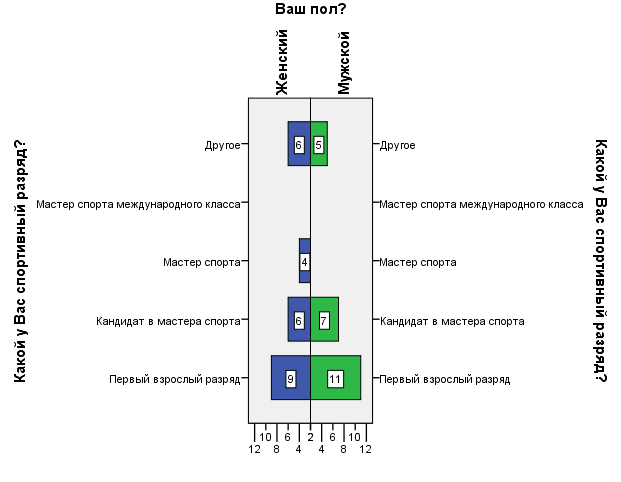 Отметим, что в рамках исследования понятие «профессиональный спортсмен» определялось через такие переменные как: доход от профессионального спорта, спортивная квалификация и участие в спортивных мероприятиях, в частности, коммерческой направленности. Профессиональный спортсмен это человек, занимающийся профессиональным спортом, что приносит ему доход (заработную плату), имеющий спортивную квалификацию (спортивный разряд) и участвующий в спортивных соревнованиях (как правило, коммерческой направленности). Иначе говоря, профессиональный спортсмен это человек, занимающийся спортом с целью получения дохода, что институционализировано в специальных квалификациях и сертификациях.Исходя из основных задач исследования, а именно выявления ценностных ориентаций профессиональных спортсменов и людей, относящихся к профессиональному спорту: судей, рефери и т.п., в дипломной работе  была сгенерирована анкета из четырнадцати вопросов, где первые семь вопросов были по заявленной теме исследования, а остальные вопросы относились к так называемой «паспортичке», включающей данные о поле, возрасте, образовании и т.п.Результаты и выводы исследованияВ ходе интернет-опроса были изучены ценностные ориентации посредством оценки респондентов следующих вопросов.   В первом вопросе респондентам предлагалось оценить функции спорта от одного до пяти, где 1 – самый низкий уровень важности, а 5 – самый высокий. См. Таб. 3.  Ответы респондентов на первый вопрос.Таб. 3.  Ответы респондентов на первый вопрос Далее, в процессе изложения результатов исследования под позитивной оценкой будет пониматься  ответы респондентов в интервале от 4 до 5, а под негативной оценкой от 1 до 2, оценка 3 будет выступать как нейтральная. Как видно из ответов респондентов, представленных в таблице 3, спорт  рассматривается позитивным явлением. Однозначно можно сказать, что в большинстве (56 человек) респонденты представляют спорт как проявление здорового образа жизни, однако на самом деле он таким не является, а наоборот, даже противостоит здоровью. Поддержанием здорового образа жизни занимается другая область деятельности – физическая культура. Если постараться объяснить вышеуказанный факт, следует сказать, что спортивные практики достигли естественных пределов возможностей человеческого организма, поэтому уровень высших достижений сопряжен с риском для здоровья, поскольку потребители желают оплачивать наиболее напряженные и искусные состязания. Получается, что дорогостоящие спортивные мероприятия стимулируют напряжение спортсменов, опасное для их здоровья.Далее респонденты в своем большинстве  (38 человек) оценили позитивно положение о том, что спорт есть зрелищность. Говоря о спорте, как о международном сотрудничестве ответы были распределены неоднозначно, а именно 32 респондента оценивают данный феномен позитивно, 21 респондент относится к этому нейтрально и 17 респондентов дают негативную оценку. Это говорит об отношении к политической функции спорта – служить инструментам улучшения отношений между странами посредством совместных спортивных состязаний.Спорт как показатель потенциала и уровня развития нации в мире, респонденты в своем большинстве (27 человек) оценивают позитивно, однако ответы респондентов не однозначны, так как 25 респондентов оценили данное высказывание негативно и 18 респондентов нейтрально. Данное расхождение мнений респондентов тем, что не все профессиональные спортсмены готовы взять на себя ношу представлять ту или иную нацию, так как опрос проходили профессиональные спортсмены и ответы, по сути, отражают их мировоззренческую позицию. Также по данным ответам можно сказать, что насколько спорт зависит или не зависит от уровня развития страны, а опосредованно насколько существенна разница в возможности предоставления и организации условий для занятий спортом в разных по степени развития странах.Респонденты оценили спорт как средство воспитания и дисциплины позитивно; подтверждением этого являются ответы 59 респондентов,  что составляет большинство. Это свидетельствует  об убежденности в социализирующей силе спорта, а также в его влиянии на формирование личности. Респонденты оценивают позитивно положение, которое утверждает, что спорт является способом для достижения максимума своих возможностей, согласно опросу так полагают 65 респондентов. Следующую характеристику спорта, а именно спорта как средства получения славы и известности респонденты оценили неопределенно, 24 респондента оценивают данное положение негативно, 22 – нейтрально и 24 – позитивно. Данные ответы свидетельствуют о том, что внутри группы профессиональных спортсменов присутствует разобщенность понимания по данному вопросу. Последней характеристикой спорта, согласно опросу было высказывание, что спорт является источником дохода. Исходя из ответов респондентов, было выявлено следующее положение, что 27 респондентов оценивают данный факт негативно, 27 – нейтрально и 16 – позитивно. Следовательно, большинство профессиональных спортсменов считает, что спорт не является источником дохода. Возможно, это объясняется представлением о трудности достижения спортсменом такого положения, когда доход будет достаточен для поддержания необходимого образа жизни.            Далее, вопрос в анкете звучал следующим образом: «Как Вы считаете, насколько допустимо для спортсмена использовать следующие способы достижения результата / победы?». В анкете было представлено четыре основных способа достижения результата в спорте, а именно: тренировка, использование фармацевтических средств, в том числе и допинга, договоренности с организатором или противником (подкуп), нарушение правил игры / соревнования. См. Таб. 4 Ответы респондентов на второй вопрос.Таб. 4 Ответы респондентов на второй вопросВсе респонденты высказали мнение, что тренировка является необходимым условием для достижения спортивного результата или победы. Относительно использования фармацевтических средств (в том числе допинга) как способа  достижения результата или победы мнения респондентов разделились: 40 респондентов считают данный способ принципиально недопустимым, а 25 респондентов сочли его допустимым в редких случаях. Договоренность в спорте с позиции большинства (65 человек) респондентов считается принципиально недопустимой. Далее, средством достижения спортивного результата или победы для оценки респондентам был представлен способ нарушения правил игры или соревнований. Респонденты в лице 48 человек считают данный способ принципиально недопустимым, однако 20 респондентов допускают нарушение правил игры или соревнований в редких случаях. Согласно ответам респондентов на данный вопрос видно, что в группе профессиональных спортсменов по некоторым вопросам нет единогласия, а именно в использовании фармацевтических средств и нарушении правил игры или соревнования, так как значительная часть респондентов оба данных способа считают допустимыми в редких случаях.     Третий вопрос в анкете звучал следующим образом: «Какие понятия с Вашей точки зрения являются для спортсмена самыми важными? (не более 3 ответов)». В анкете были предложены следующие понятия: честность, победа, результат, участие, выгода (деньги, прибыль), слава, здоровье, дисциплина. Согласно ответам респондентов количественная иерархия выбранных понятий сложилась следующим образом: на первом месте здоровье – 44 респондента. Согласно ответам респондентов на втором месте по важности занимают такие понятия как: дисциплина, результат и честность – 37 респондентов.  Третье место, согласно опросу, респонденты отдали победе – 22 респондента. На четвертом месте по важности  –  участие,  6 респондентов. Наименьшую важность для респондентов представляет выгода (деньги, прибыль) – 4 респондента и слава – 3 респондента. См. Таб. 5 Ответы респондентов на третий вопрос. Таб. 5 Ответы респондентов на третий вопросПодводя итоговые результаты пилотажного социологического исследования проведенного автором, стоит сделать несколько выводов.  Во-первых, в исследовании было выявлено противоречие ценностных ориентаций респондентов, а именно, профессиональные спортсмены оценивают спорт, как позитивное явление, направленное на здоровье, дисциплину, достижение максимума человеческих возможностей. При этом, респонденты негативно оценивают доход в спорте и получение славы. Согласно ответам респондентов, можно сделать вывод, что респонденты позиционируют спорт, как нечто благое, позитивное, что способствует развитию личности и т.д.  Во-вторых, большинство респондентов соотносят спорт со здоровьем, что говорит о нехватке знаний  у профессиональных спортсменов, так как согласно устойчивому положению в науках о спорте (психологии, социологии, педагогике, медицине и т.д.) говорится, что спорт не является источником здоровья, а наоборот вредит ему. Спорт направлен не на здоровье, а на соревновательность. Согласно отечественной литературе, здоровьем занимается другая физическая активность, именуемая как физическая культура. Именно здоровье является главной целью  при занятии физической культурой, а при занятии спортом здоровье отходит на второй план и становится средством достижения иных целей.   Виденье спорта через призму здоровья говорит о том, что профессиональные спортсмены недооценивают разрушительное для здорового организма влияние современных профессиональных нагрузок в спорте. В-третьих, отметим, что профессиональные спортсмены продемонстрировали противоречивое отношение к принятию допинга и нарушению правил игры с целью получения результата или награды. Это связанно с тем, что в группе профессиональных спортсменов присутствует разобщенность в мировоззрении относительно спорта, так как для кого-то он является средством получения славы, выгоды и т.д., а для кого-то – смыслом жизнедеятельности. Ответы респондентов показали, что в группе профессиональных спортсменов присутствуют разные ценностные ориентации.В-четвертых, важно отметить, что определенная часть профессиональных спортсменов не считает спорт показателем потенциала нации, это говорит о том, насколько спорт влияет на общественное развитие, способствует экономическим успехам, совершенствует личность и т.п. Этот факт  говорит о том, что определенная часть профессиональных спортсменов мыслит о спорте как о феномене не связанном с этничностью и политикой. Однако другая половина респондентов считает наоборот, что достижения в спорте напрямую связаны с потенциалом нации. Исследование продемонстрировало двойственный, и даже противоречивый характер ценностного мышления респондентов. Это касается ценностных ориентаций и моральных принципов с одной стороны и жизненных благ с другой. Таким образом, возникает необходимость теоретической разработки категорий ценностного мышления, позволяющей учитывать и объяснять структуру и противоречия установок людей в профессиональном спорте. В результате, можно констатировать недостаточность существующей теоретической конструкции социологических исследований ценностных ориентаций.  Также, следует выделить ограниченность в проникновении соображений дохода в моральное сознание субъектов профессионального спорта,  так как оно не может вытеснить убежденность в важности соблюдения моральных правил состязаний, иначе исчезнет спортивная составляющая и останется только бизнес.Подводя итог, следует сказать, что эмпирическое исследование подтвердило факт наличия в профессиональном спорте совершенно разных ценностных ориентаций. Существование различных ценностных ориентаций объясняется тем, что на профессиональный спорт одновременно воздействуют разные ценностные системы, а именно гуманистические ценности, нашедшие свое воплощение в Олимпийской Хартии и ценности общества, в котором находится профессиональный спорт. В профессиональном спорте мы можем встретить разобщенность ценностей, о чем свидетельствует данное пилотажное социологическое исследование. Данный факт свидетельствует о противоречиях между провозглашаемыми «моральными ценностями спорта», и соответствующим им действиям, с действиями и ценностями коммерциализации спорта, превращения его в прибыльный бизнес. Все это является следствием того, что профессиональный спортсмен всегда находится в состоянии выбора той или иной ценностной ориентации, которая будет отражать определенные ценностные системы. ЗаключениеДипломное исследование подтвердило факт, что ценности и ценностные ориентации в профессиональном спорте имеют решающее значение для легитимации, контроля, ограничения и направления человеческих поступков. В социологии существуют два основных подхода к рассмотрению ценностей. В первом подходе говорится об объективном характере ценности, поскольку в ней заложены свойства объективного мира. Посредством ценностей индивиды удовлетворяют свои потребности или желания. Другой подход утверждает, что ценности являются субъективными конструкциями, а индивиды в процессе взаимодействия обмениваются своими ценностями. Данный подход подчеркивает, что ценности проявляются в межсубъективных отношениях, в которых ценностям придается ритуальный характер. С точки зрения данного подхода, ценности, как таковой нет в природе, она создается в процессе взаимодействия индивидов.  Диалектическое понимание ценности фиксирует относительную противоположность и взаимосвязь субъективного и объективного в ценностях. Ценностное отношение есть одна из сторон человеческой жизнедеятельности наряду с познавательным и практическим отношениями. Это отношение существует объективно в том смысле, что оно содержится в человеческой природе независимо от того, хотим мы этого или нет. Но оно субъективно в том смысле, что средством осуществления этого отношения является человеческое сознание (точнее, его способность к оценке). Однако оценка не будет являться тождественной ценности. Оценка это умственный акт оценочного отношения, зависимого от свойства предмета. Ценность же в отличие от оценки всегда является положительной, отрицательной ценности нет как таковой в природе. Однако существуют разные культуры, разные мировоззрения. Отсюда скажем, что для некоторых велика ценность каннибализма, но есть те, для кого он не обладает ценностью. Ценность предполагает особое отношение к объекту, отличное от познавательного, ценность есть предмет оценки, однако в результате оценки предмет может быть отнесен либо к ценности, либо не к ценности.     Появление ценностей является продуктом общественной жизнедеятельности. Формирование ценностей личности напрямую связанно с устройством общества, в котором проживает данная личность. Ценности, в первую очередь являются продуктом общественных отношений, продуктом взаимодействия и взаимовлияния людей друг на друга. Именно общество формирует набор ценностей, которыми руководствуется тот или иной индивид. Мышление человека таково (и в ценностно-оценочной части), что все его формы социально опосредованы. Никто не приобретает мышление без контакта с другими людьми, хотя, как способность мышление является врожденным качеством. Однако пользуются мышлением люди индивидуально, т.е. на основе опыта конкретной личности. Это касается всех функций и сторон мышления, в том числе и способности ценностного отношения к миру. Поэтому, ценности представляются как внешние (общественные) конструкции, которые осваиваются индивидами (по-разному).Также необходимо отметить, что для понимания структуры ценностей личности следует изучать ее ценностные ориентации, которые отражают содержание личностных и общественных ценностей, проявляющихся в поведении индивида. В делении на личные и общественные ценности выражается противоречие общественной и индивидуальной значимости предметов и явлений. Ценности всегда раскрываются через отношение человека к окружающему миру. Можно отметить его тройственность: познавательное отношение, ценностное отношение, практическое отношение. Именно ценностное отношение и выдаёт связь с потребностями. Но в отношении потребности каждая вещь выявляет свою полезность, это то ее свойство, которое может удовлетворять человеческую потребность. Но полезность еще не ценность. Ценность появляется как действительный способ удовлетворения потребности. Это своего рода актуальная полезность. Полезность извлекается из вещи, а ценностями индивиды наделяют данную вещь.Однако, существуют разные потребности, например, витальные (жизнь) и вторичные (культура), или как у Маркса – потребности данные от природы, и потребности созданные человеком (как средства удовлетворения природных потребностей). Есть и классификация полезности (например, положительная, отрицательная). Отсюда уже вытекает и структура ценностей. Также, важен вопрос соотношения ценностей и целей. Причем, одна и та же вещь может в одном случае выступать целью, а в другом –  ценностью. Всё зависит от отношения, в котором она находится. Ценность может быть всем, но лишь в определенных отношениях и условиях. Далее, ценности часто рассматривают в контексте мотивации, но отождествлять данные понятия ошибочно. Тем не менее, можно обратиться к точке зрения М. Вебера, у которого ценности – это просто нерационализированные цели при рационализированных средствах. Но можно следовать и мнению Т. Парсонса, который утверждал, что ценностные ориентации отличны от мотивационных ориентаций. В любом случае, важно отличать  моральные ценности от других ценностей и целей. Для ценностей соотношение со средствами будет иным, чем у целей. Цель предполагает наличие предмета потребности в нашем сознании. Ценность, помимо этого, еще включает аргументацию, обоснование. Но некоторые считают, что как раз, наоборот, в ценности акцент с цели смещается на средство.Переходя от природы ценностей к ценностным ориентациям, отметим, что они  выступают как социальная система норм и мотивов поведения той или иной личности, т.е. ценности как побуждения к действию. Система ценностных ориентаций содержит в себе различные группы ценностей, которые в свою очередь образуют внутреннее ядро культуры личности и культуры общества. Таким образом, в социологическом ракурсе роль ценностных ориентаций выступает в жизнедеятельности человека одним из важных средств выбора поведения людей. В социологии при изучении ценностных ориентаций личности упор делается на влияние социальных установок общества и внутренних мотивов поведения личности. Таким образом, можно сказать, что ядро сложной структуры личности содержит в себе общественные нормы и личностные установки, которые определяют действия индивида в конкретных социальных ситуациях жизнедеятельности. Основные ценностные ориентации в профессиональном спорте напрямую или косвенно связанны с системой ценностей  капиталистического общества. Ценности отражают общественную систему не прямо, а опосредованно и искаженно. Это значит, что даже если мы сведем капиталистическую систему к ее наиболее существенному отношению – эксплуатации наемного труда путем извлечения прибавочной стоимости, это не значит, что в сознании общества эта ценность будет выступать со всей ясностью как высшая. Жизнь всегда представляет собой высшую ценность, правда, в зависимости от общественных отношений эта ценность представляется людям в различном виде, а значит, она (данная ценность) может занимать любое место в ценностной иерархии. Сама иерархия и существует как последовательный перечень соображений и аргументов, к которому прибегает человеческое сознание в ситуации принятия решений. В теории же при капитализме чаще обращаются к ценностям свободы и справедливости, а не человеческой жизни. Так, на систему ценностей влияют свойства общественной системы капитализма, но влияют опосредованно, превращаясь на практике во множественные различия установок и ориентаций, часто в связи с положением по отношению к капиталу (и доступу к нему). Доход и деньги выступают значимыми установками в силу того, что только с их помощью в условиях капитализма можно обеспечить удовлетворение основных потребностей – и это общий момент для всех. Объективно они нужны всем, но отношение к ним, к способам их получения и пр. может варьироваться. Тем более это понятно, если речь идет о спорте как о средстве получения дохода.Рассмотрение профессионального спорта с позиции капиталистической системы ценностей делает возможным говорить о том, что базовой целью профессионального спорта является демонстрация зрелища. Целью профессиональных спортсменов является получение дохода, а уже далее по способам и средствам (в частности, кто обеспечивает доходом, как и т.д.) он может варьироваться у спортсменов. Профессиональный спортсмен постоянно должен воспроизводить то поведение на спортивной арене (для игровых видов спорта), которого от него требуют группы потребителей услуги профессионального спорта.  Ввиду того, что профессиональный спорт изменяется вместе с развитием капитализма, важное место в нем (профессиональном спорте) уделяется интересам профессиональных групп (профессиональных спортсменов). Это происходит, так как их интересы (интересы профессиональных спортсменов) отражают интересы капиталистического класса, ввиду того, что происходит монополизация и контроль профессиональной группой над средствами производства. Профессиональный спорт не создает стоимостей, он лишь предоставляет шоу, на которое направляются финансовые ресурсы, не находящие своей реализации в сфере материального производства, но нуждающиеся в обращении.  Однако отметим, что  проблема заключается не только в том, что спортсмены за деньги предоставляют свои услуги, но и при каких условиях – это многое определяет. Кто платит, какие потребности это удовлетворяет? Каковы объемы и структура выплат? Почему выплаты неравномерны? Неравенство среди спортсменов в уровне доходов очень велико, следовательно, на фоне неравенства возникают разные интересы, которыми руководствуются спортсмены. Эта проблема также обуславливается капитализмом, характеризующая профессиональный спорт, так как в процессе профессиональной деятельности разные спортсмены получают разную прибыль, затрачивается разное количество времени на подготовку того или иного спортивного результата. Следовательно, происходит неравномерное распределение свободного времени. Все это есть результат капиталистического устройства общества. С точки зрения капитализма представляется  важным, что спорт связан с закономерностями воспроизводства капитала, согласно которому необходимым становится периодическое направление капиталов из сферы непосредственного производства материальных благ в другие сферы, где бы капитал мог обращаться вне производства. Однако сами по себе эти тенденции как раз и создают связи между спортивными социальными структурами и капиталом. Выражаться же в ценностном мышлении людей это может по-разному в зависимости от исторического момента, особенностей общества, положения конкретных групп в обществе и других более частных обстоятельств. Однако наиболее важно отметить механизмы выработки ценностей, которые уникальны или характерны именно для спорта, как особого социального типа соревновательных отношений.Профессиональный спорт является  важным элементом современной капиталистической системы, и рассмотрение его в русле профессионализации позволяет нам анализировать профессиональный спорт, как элемент профессиональной деятельности в ракурсе товарно-денежных отношений. Последнее является важным для понимания сущности происхождений тех или иных ценностных ориентаций в профессиональном спорте.   Резюмируя все вышесказанное, необходимо сказать, что профессиональный спорт является продуктом капиталистического общества, и рассмотрение его вне капиталистической системы отношений будет являться ошибкой. Профессиональный спорт в отличие от спорта, находится в рамках не только физической активности, но и в рамках коммерческой деятельности, что говорит о его неравномерном распределении труда, следовательно, и досуга. Профессиональный спорт в историческом контексте появляется раньше, чем любительский спорт. Это обусловлено тем, что профессиональных спортсменов в XIX века выставляли на соревнования представители аристократического класса в качестве подтверждения своего имени и социального статуса (теория демонстративного поведения Т. Веблена). Однако существует и другое суждение, согласно которому спорт представляет собой самостоятельную форму жизнедеятельности. В данном случае, появляется свободное время, спортом занимаются ради удовольствия, а не за деньги. Профессиональный спорт принимает форму услуги, удовлетворяющей потребности различных субъектов. Такими субъектами выступают болельщики – потребители зрелища как услуги со стороны профессиональных спортсменов, спонсоры, которые являются в отношении профессиональных спортсменов их работодателями и наконец, сами профессиональные спортсмены, которые выбрали профессиональный спорт в качестве своей профессии. На этом фоне у субъектов отношений профессионального спорта  возникают различные формы ценностей, которые они ожидают получить от профессионального спорта. Данные ценности вышеуказанных субъектов, имеющих отношение к профессиональному спорту, проявляются в их действиях в отношении профессионального спорта. Исходя из вышеуказанного положения, опираясь на методологию изучения ценностей М. Рокичем, следует сказать, что практики ценностных отношений являются составляющими совокупность всего общества. Экстраполируя эту идею на наше исследование, можно сказать, что данные отношения составляют совокупность не всего общества в целом, а группы людей, имеющих отношение в качестве потребителей или производителей профессионального спорта. Изучая отношение людей к  профессиональному спорту, особое внимание нужно уделить его капиталистической природе в ключе системной характеристики. Социальные отношения в профессиональном спорте существуют и реализуются только как социальные практики или социальные действия. В этом ключе особо важной составной частью отношений выступает содержание самих отношений, таким содержанием являются ценности субъектов отношений. Одной из важных характеристик социальных практик профессионального спорта является его капиталистический характер. Профессиональные спортсмены воспроизводят систему капиталистических ценностей общества в своих социальных практиках, в частности, в самих спортивных состязаниях. Результаты  проведенного автором социологического исследования свидетельствуют о том, что современные профессиональные спортсмены в большей степени озабочены своей  материальной выгодой и в меньшей –  моральной составляющей этой выгоды. Другими словами, можно сказать, что система буржуазных ценностей становится теперь не только частью общественных ценностей, но и частью личностных ценностей профессиональных спортсменов. Литература Allan Guttman. A whole new ball game: an interpretation of American sports—chapel hill: University of North Carolina press 1988. Loïc J. D. Wacquant. The social logic of boxing in black Chicago // Sociology of Sport Journal 9–3. Brohm J.M. Sociologie politique du sport. - Paris, 1976. Р. 128. Claudio Tamburrini, Torbjörn Tännsjö. Values in Sport: Elitism, Nationalism, Gender Equality and the Scientific Manufacturing of Winners. E&Fm Spon. London and New York/ 2002. P. 256. Crossley N., Towards Relational Sociology, London: Routledge, 2010. Cruz Jaume, Boixadeos Merce, Mimbrero Jordi, Torregrosa Miquel, Valiente Lourdes. What kind of  values and beaviours are transmitted through competitions to young football players? // Межд. Форум «Молодежь-Наука-Олимпизм» 14-18 июля 1998 г., Москва: Материалы. – М.: Советский спорт, 1998. – С. 313-316.Donati P., Archer M. The Relational Subject, Cambridge University Press:   Cambridge, 2015. Emirbayer M. Manifesto for a Relational Sociology. American Journal of Sociology 103: 281–317. Emmanuelle Tulle Living by numbers: Media representations of sports stars’ careers // International Review for the sociology of sport. Volume 51. No.3 May 2016. PP. 251-264. Flexner A. Is social work a profession? // School and Society. 1915. Vol.1. Gonashvili A.S. Professional Sport Values in opinion of St. Petersburg and Leningrad Region Residents // Theory and methodology of physical culture, 2016. — №1. [электронный ресурс] URL: http://www.teoriya.ru/ru/node/4145 (дата обращения: 18.12.16).  Graham McFee.  Sport, Rules and Values: Philosophical Investigations into the Nature of Sport. Routledge. London and New York. 2004. P. 224. Hamish Crocket An ethic of indulgence? Alcohol, Ultimate Frisbee and calculated hedonism // International Review for the sociology of sport. Volume 51. No.5 August 2016. PP. 617-631. Jay Coakley, Sports in Society: Issues and Controversies, I I the ed., MCGraw-Hill Education: New York, 2014; 720 pp. Johon Steenbergen /Paul De Knop /Agnes Elling (eds.). Values and norms in Sport. Meyer&Meger Sport (UK), Ltd. 2001.  Jonathan Grix, Sport Politics: An Introduction. London, UK: Palgrave Macmillan Publishers Limited, 2016, 230 pp.  Lan Wellard (ed.), researching Embodied Sport: Exploring movement cultures, Routledge: London, 2016; 212 pp. Loïc J. D. Wacquant. The social logic of boxing in black Chicago // Sociology of Sport Journal 9–3. Nick J Watson and Andrew Parker (eds), Sport, Religion and Disability. London and New York: Routledge, 2015, 238 p. Pavalko, R. Sociology of Occupations and Professions / R. Pavalko. Illinois: F.E. Peacock publishers, 1971. 234 р. Poulantzas N. Political Power and Social Classes. — L., 1973  Fascism and  Dictatorship. — L., 1976; Contemporary Capitalism. — L., 1975; The Crisis of the Dictatorships. — L., 1976; State, Power, Socialism. — L., 1978. Rokeach, M. (1973). The nature of human values. New York: Free Press. Rokeach, М., & Ball-Rokeach, S. J. (1989). Stability and change in American value priorities, 1968–1981. American Psychologist, 44, 775–784. Saks M. ‘Professionalization, Politics and CAM’ // Kelner M., Wellman B., Pescosolido B., Saks M. (eds) Complementary and Alternative Medicine: Challenge and Change. Amsterdam: Harwood Academic Publishers, 2000. Schon D. Educating the Reflective Practitioner. San Francisco: Jossey Bass, 1987. Schon D. The Reflective Practitioner. New York: Basic Books, 1983. Schwartzman H.B. Ethnography in organizations. Newbury Park, London, New Delhi: Sage, 1993. Searle J. R. What is an Institution? // Journal of Institutional Economics. 2005. Vol. 1, No. 1. P. 1—22. Shaw I. Evaluating in Practice. Aldershot: Ashgate, 1996; Shectman S. Building Bridges and Traveling through Time: Ethics. Practice, and Priorities in the Second Moscow International Visual Anthropology Film Festival // American Anthropologist. 2005. V. 107. No. 2. P. 252–256. Slyck V., Ayres A. Kitchen Technologies and Mealtime Rituals: Interpreting the Food Axis at American Summer Camps, 1890–1950 // Technology and Culture. 2002. Vol. 43. № 4. October. P. 668–692. Snyder B.R. The Hidden Curriculum. N.Y.: Knopf, 1971. Wachter Frans de. Are Sports a Factor for Peace? // Topical Problems in Sport Philosophy/ed. Hans Lenk. – Hoffman Verag, Schorndorf, 1983. – P. 255-266. Watson G., Collis R. Adolescent Values in Sport: A Case of Conflicting Interests // International Review of Sport Sociology, vol. 17, 3: pp. 73-90. VII Международный Научный конгресс «СПОРТ, ЧЕЛОВЕК, ЗДОРОВЬЕ» 27-29 октября 2015 г., Санкт-Петербург, Россия: Материалы Конгресса / под ред. В.А. Таймазова. – СПб., Изд-во «Олимп-СПБ», 2015. – 440 с. Абрамов Р.Н. Профессиональный комплекс в социальной структуре общества (по Парсонсу) // Социологические исследования. 2005. № 1. С. 54–66. Айзенберг К. Спортсмен // Логос № 3 (54) 2006.  – С. 3-23. Алексеев К.А., Ильченко С.Н. Основы спортивной журналистики: Учкб. Пособие для студентов вузов. – М.: Издательство «Аспект Пресс», 2016. –232 с.Алкемайер Т. Социология спорта. Телесный практики субъективации и самоинсценировки / Т. Алкемайер / Логос №3 (54) 2006 г. – 141-146 с.Арендт Х. Activa или о деятельной жизни. СПб, 2000 с. 215. Аслаханов С.-А.М. Социология физической культуры и спорта. С.-А.М. Аслаханов – Махачкала: АЛЕФ (ИП Овсяников М.А.) – 240 с. Асп Э.К. Введение в социологию. – СПб.: Алетейя, 2000. – 248 с. Барчуков И.С. Физическая культура: учебник для студ. учреждений высш. проф. Образования / И.С. Барчуков; под общ. ред. Н.Н. Маликова. – 7-е изд., стер. – М.: Издательский центр «Академия», 2013. – 528 с. Батыгин Г.С. Профессионалы в расколдованном мире // Этика успеха: вестник исследователей, консультантов и ЛПР. Вып. 3. Тюмень; Москва, 1994. С. 9–19. Безруков М.П. Социальная защита социально-профессиональной группы спортсменов: оптимизация управления. Автореф. дисс. … док. соц. наук. – М. 2002.  – 322 с. Бурдье П. Как можно быть спортивным болельщиком? // Логос № 6 (73) 2009.  С. 99 -113.   Бурдье П. Программа для социологии спорта // Начала / пер. с фр. М.: Socio-Logos, 1994. 288 с. Вакан Л. Бойцы за работой: телесного капитала и телесный труд профессиональных боксеров // Логос  № 5 (95) 2013 – 61-96 c.  Васильков А. А. Теория и методика физического воспитания: учебник / А. А. Васильков. — Ростов н/Д : Феникс, 2008. — 381 с. Вебер М. Избранные произведения: пер. с нем. / сост., общ. ред. и послесл. Ю.Н. Давыдова; предисл. П.П. Гайденко. – М.: Прогресс, 1990. – 623-630 с.   Веблен Т. Теория праздного класса. М.: ЛИБРОКОМ, 2011, 368 с. Визитей Н.Н. Социология спорта: Курс лекций: Учебное пособие для вузов. Киев, 2005 – 248 с. Волков Ю.Г., Мостовая И.В. Социология: Учебник для вузов / Под  ред. проф. В.И. Добренькова – М.: Гардарика, 1998 – 432 с. Гебауэр Г. Тело, созданное аппаратом, и аппарат, созданный телом // Логос  № 5 (95) 2013 – 97-107 c.Гоббс Т. Левиафан, или материя, форма и власть государства церковного и гражданского // Гоббс Т. Избранные произведения. Т. 2. М., 1964. С. 66-67.  Голенкова З.Т., Игитханян Е.Д. Профессионалы – портрет на фоне реформ // Социологические исследования. 2005. № 2. С. 28–36. Головин Н.А. Современные социологические теории: учебник  и практикум для бакалавриата и магистратуры/ Н.А. Головин. – М.: Издательство Юрайт, 2016. – 76 с. – Серия: Бакалавр и Магистр. Академический курс. Голощапов Б. Р. История физической культуры и спорта: Учеб. пособие для студ. высш. пед. учеб, заведений, - М.: Издательский центр “Академия”, 2001. — 312 с. Гонашвили А.С. История и развитие профессионального спорта в контексте социологического анализа // Физическая культура и спорт в системе образования России: инновации и перспективы развития. – СПб: ООО «Золотое сечение», 2015. – С.60-63. Гонашвили А.С. Сущностные черты профессионального спорта и спортивных практик // Гуманитарные научные исследования  № 4. М. 2015. –  85 – 92 с. Гонашвили А.С. Ценности профессионального спорта в представлениях жителей Санкт-Петербурга и Ленинградской области // Общество: социология, психология, педагогика, 2015. — С. 43-47. Гонашвили А.С. Через толерантность в спорте к толерантности в обществе // Общественное мнение. Права человека №3 (67). Ташкент. 2014 г. – С. 113-120. Гонашвили А.С., Иванова А.О. Нарушения принципов этики в профессиональном спорте // Политика и право в социально-экономической системе общества. М.: Институт стратегических исследований, 2014. – С. 61-65.  Гуськов С.И., Платонов В.Н., Линец М.М., Юшко Б.Н. Профессиональный спорт. Киев Изд-во: Олимпийская литература. – С. 391.   Гутман А. Игра, забава, состязания, спорт // Логос  № 3 (99) 2014. С. 191- 208. Гутман А. Капитализм, протестантизм и современный спорт // Логос № 5 (95) 2013 – С. 1-60. Деружинский Г. В., Раецкий М. Д. Теоретико-методологические аспекты понятий «Услуга», «Обслуживание», «Сервис» как экономических категорий // Пространство экономики. 2012. № 1-2. URL: http://cyberleninka.ru/article/n/teoretiko-metodologicheskie-aspekty-ponyatiy-usluga-obsluzhivanie-servis-kak-ekonomicheskih-kategoriy (дата обращения: 22.03.2017). Джамгаров Т.Т. Румянцева В.И. Лидерство в спорте. – М.: Физкультура и спорт, 1983. – 80 с. Дометер Г.С. Очерки по истории отечественной физической культуры и олимпийского движения – М.: Советский спорт, 2005, –324 с. Дюркгейм Э. Социология. Ее предмет, метод, предназначение / Пер. с фр., составление, послесловие и примечания А. Б. Гофмана. М.: Канон, 1995. С. 413. Егоров А.Г., Захаров М.А. Фэйр плэй в современном спорте: учеб. пособие. Смоленск, 2006. Елишев С.О. Теоретико-методологические подходы к изучению понятий «ценность», «ценностные ориентации» // Вестн. Моск. Ун-та сер.18. социология и политология № 3. Москва 2010 г. С. 79. Желудкин Сергей Владимирович Спорт в системе ценностей молодежи // Вестник ЧГУ. 2008. №3. URL: http://cyberleninka.ru/article/n/sport-v-sisteme-tsennostey-molodezhi (дата обращения: 21.11.16). Загревская А.И., Сосуновский В.С. Ценностные ориентации как основа формирования спортивной культуры студентов в процессе физкультурно-спортивного  образования // Вестник Томского государственного университета. 2013. № 368 С. 119-122. Занкина Е.В. История и социология физической культуры и спорта: учеб. пособие / Е.В. Занкина – Комсомольск-на-Амуре: ГОУВПО «КиАГТУ», 2010 – 95 с. Захаров М.А. Социология спорта: учебно-методическое пособие / М.А. Захаров. -2-е изд., перераб. и доп. – Смоленск: СГАФКСТ, 2008. – 216 с. Здравомыслов А.Г., Ядов В.А. 1965. Отношение к труду и ценностные ориентации личности. В кн.: Социология в СССР. М.: Мысль Т.2. С. 199. Иванов Д.В. Виртуализация общества. – СПб.: «Петербургское Востоковедение», 2000. – 96 с. Иванов О.И. Методология социологии: Учебно-методическое пособие. – СПб.: Социологическое общество им. М.М. Ковалевского , 2001 . –  68 с. Кадушина В.А. Отношения к ценностям спорта в российском социуме // Научные ведомства № 16 (71) 2009. С. 187-193. Капитализм в России: в поисках новых институциональных оснований: коллективная монография / Ю.В. Веселов, Р.В. Карапетян, Е.В. Капусткина, А.В. Петров, М.В. Синютин, А.А. Смелова; под. ред. М.В. Синютина; СПбГУ, ф-т социологии. – СПб.: «Реноме», 2-13 – 168 с. Колосова В. В. Социологические подходы к изучению ценностей личности в процессе профессиональной деятельности // Молодой ученый. — 2016. — №9. — С. 999-1002. Корж Н.В. Проблема ценностей и установок в социологии // Вопросы современной науки и практики Университет им. В.И. Вернадского №3 (34). 2011. С. 327.Косинцева Т. Д. Проблемы формирования ценностных ориентаций студенческой молодежи в досуговой деятельности // Автореферат дис. к.с.н. Тюмень: 2005. Кошарный Валерий Павлович, Корж Наталья Владимировна Трудовые ценности и установки студенческой молодежи // Известия ВУЗов. Поволжский регион. Общественные науки. 2012. №1. URL: http://cyberleninka.ru/article/n/trudovye-tsennosti-i-ustanovki-studencheskoy-molodezhi (дата обращения: 16.10.16). Кузокреа В. Выход на профессиональную арену в Италии и Англии// Антропология профессий: границы занятости в эпоху нестабильности / Под ред. П. Романова, Е. Ярской-Смирновой. М.: ООО «Вариант», ЦСПГИ, 2012. С. 118–136. Кульман Э. Разновидности профессионализма поздней современности: на примере немецкой системы здравоохранения // Профессии.doc. М.: Вариант, ЦСПГИ, 2007. С. 41–56. Ленк Х. Этика спорта как культура честной игры // Журнал Неприкосновенный запас 2004.№2 (34). Лисицын Б.А. К вопросу о понятии «спорт» // Теория и практика физической культуры – 1974 – №2 – С.61-63. Лоу Б., 1984. Красота спорта / Под общ. ред. В.И. Столярова. – М.: Радуга. С. 255. Лубышева Л.И. Конверсия высоких спортивных технология как методологический  принцип спортизированного физического воспитания и «Спорта для всех» // ФК: ВОТ  № 4 2015 г. С. 6-8. Лубышева Л.И. Социология физической культуры и спорта: Учеб. пособие. – 2-е изд., стереотип. – М.: Издательский центр «Академия», 2004 – 240 с.  Лубышева Л.И., Максачук Е.П. Ценностные ориентации и стиль жизни юных спортсменов в аспекте социологического анализа // Физическая культура: воспитание, образование, тренировка №6, 2012, с. 2- 5. Лукьянов В.Г. Методология научного познания и теория ценности П.А. Сорокина [электронный ресурс] URL: http://culturolog.ru/index.php?id=1528&Itemid=9&option=com_content&task=view (дата обращения: 14.12.16). Макеева В.С. Теория и методика физической культуры [электронный ресурс]. URL: http://www.litres.ru/v-s-makeeva/teoriya-i-metodika-fizicheskoy-kultury/chitat-onlayn/ (дата обращения: 15.02.16). Маркс К., Энгельс Ф. Соч. Т. 26. Ч. 1.  Михайлова Т.В. Профессиональные ценностные ориентации: к вопросу о содержании понятия // Казанская наука № 8. 2012. С. 105-107. Мозинов В.О. Этические проблемы спорта в контексте его возникновения и развития // Серия Философия. Социология. Право. 2013. № 23 (166). Выпуск 26. С. 265-268. Молчан Э.М., Гончарова А.А. Диалектическое взаимодействие субъектов: ценностный аспект // Ценности и смыслы № 2 (42), 2016. С. 31-35. Моченов В.П. Объективные трудности построения общей теории в сфере физической культуры и спорта // Физическая культура и спорт в системе образования России: инновации и перспективы развития. – СПб 2014. – 21-27 с. Нагалов Г. Г. Система понятий теории спорта и способов ее изложения  // Теория и практика физической культуры – 1974 – № 2 – С. 57-60 Нагоева Л.Х. Ценностные ориентации: понятие и феномен // Новые технологии. 2011. №4. URL: http://cyberleninka.ru/article/n/tsennostnye-orientatsii-ponyatie-i-fenomen (дата обращения: 04.05.17). Наука глобального мира или миролюбология: первое общее благо и право человека, революция социальных наук, созидание мира из гармонии и победа мира над войной в ХХI веке. Всемирный учебник. 48-й проект ГСГ. – СПб. Изд-во Политех. Ун-та. 2015. – 432 с. Нишуков В. Понятие спорта // Логос № 3 (99) 2014. С. 181-190Норберт Э. Генезис спорта как социологическая проблема / Э.Норберт / Логос №3 (54) 2006 – 41- 61 с. Ноясова Н.С. Прогнозирование достижений личности в спортивной деятельности на основе психодиагностики ценностного отношения к занятиям спортом // Теория и практика физической культуры. – 2014. – № 12. – C. 30-33. Оссовский В.Л. Ценности профессиональной деятеьности: Автореф. дис. докт. филос. наук. – Красноярск. 2004.Папин Н.И. Проблема ценностей в исследованиях В.А. Ядова и его коллег // Экономическая социология. Т. 10 №3. Май 2009 С. 88-89.Парсонс Т. О структуре социального действия. – М.: Академический проект, 2002 С. 498.Перов В.Ю. Нравственность и современность: пути рационализации и этико-философский анализ // Нравственность и современность: пути рационализации и этико-философский анализ. Серия «Образование и ценностные ориентации (научно-методическое обеспечение)». Выпуск 4. – Под. ред. С.И. Дудника, В.П. Перова. – СПб.: Санкт-Петербургское философское общество, 2003. –  24-82 с.   Пикетти Томас. Капитал в XXI. М. Изд. Ад Маргинем Пресс. 2015.   Поланьи К. Избранные работы / Карл Поланьи. – М.: ИД КДУ: ИД «Территория будущего», 2013. – 200 с.  Полоян Р.А. Мотивация спортивной деятельности. – М.: Физическая культура и спорта, 1984 – 104 с.Пономарев Н.И. Феномен игры и спорт // Теория и практика физической культуры – 1972 – №8 – С. 4-7.Профессиональный спорт: история и современно состояние [электронный ресурс] URL:  http://sportwiki.to/Профессиональный_спорт:_история_и_современное_состояние (дата обращений: 20.03.16). Рекреационный инжиниринг в парадигме спортивно-педагогического процесса : сб. науч. тр. Всероссийской науч.-практ. конф. с междунар. участием, посвященной 80-летию создания кафедры физической культуры и спорта ФГАОУ ВО «СПбПУ». 3–4 декабря 2014 года / под общ. ред. проф. О. Г. Румба, доц. И. К. Яичникова. – СПб. : Изд-во Политехн. ун- та, 2014. – 261 с.Родионов А.В. Влияние психологических факторов на спортивный результат. – М.: Физическая культура и спорт, 1983. 112 с. Ил.Романов П., Ярская-Смирнова Е. Мир профессий – пересмотр аналитических перспектив // Социологические исследования. 2009. № 8. C. 25–35.Романов П., Ярская-Смирнова Е. Социология профессий: аналитические перспективы и методология исследований. (Библиотека Журнала исследований социальной политики). М.: ООО «Вариант», 2015. -234 с.Семашко Л.М. Социология для прагматиков. От монизма к тетрализму. Учебное пособие для студентов Вузов. Часть I. – Спб.: Издательство «Европейский Дом». 1999. – 376 с.Семилет Т.А. Ценности  и смысл журналистского образования: оппозиционность парадигм // Ценности и смыслы № 4 (44), 2016. С. 141-146.Синютин М.В., Карапетян Р.В. Феномен спорта в дискурсе экономической социологии. // Вестник СПбГУ, сер. 12, 2015, вып. 1, с. 128-134. Сорокин П.А. Кризис нашего времени / П.А. Сорокин // Человек. Цивилизация. Общество / общ. ред. и предисл. А.Ю. Согомонов: пер. с англ. – М., 1992. – С. 429.Сорокин П.А. Человек. Цивилизация. Общество. – М., 1992. С. 200.Социология профессий: учебник и практикум для бакалавриата и магистратуры / Л. А. Лебединцева [и др.]; под ред. Л.А. Лебединцевой . – М.: Издательство Юрайт, 2017. –  273 с.Сравнительная социология: учебник / под. ред. А.В. Резаева. – СПб.: Изд-во С.-Петерб. гос. ун-та, 2015. – 400 с.Столяров В.И. Актуальные проблемы философии и социологии спорта // Теория и практика физической культуры  – 1980 – №12 – С. 7-10 с.Столяров В.И. Социология физической культуры и спорта (введение в проблематику и новая концепция): Научно-методическое пособие для институтов и академий физической культуры. – М.: Гуманитарный Центр “СпАрт” РГАФК, 2002. – 346 с.Столяров В.И. Хрестоматия по социологии физической культуры и спорта. Сост.: В.И. Столяров, Н.Н. Чесноков, Е.В. Стопникова – М. Физическая культура, 2005, – Ч1 – 448 с.Стриханова М.Н., Савинков В.И. Физическая культура и спорт в университетах: статичтический и социолагический анализ. – М.: ЦСП и М, 2015. – 150 с.Сурина И.А. Ценностные ориентации // Знание. Понимание. Умение. №4 М. 2005. С. 164.Тугаринов В. П.. Избранные философские труды. — Л.: Издательство Ленинградского университета.1988.—344 с., 1988.  [электронный ресурс] URL: http://sci.house/filosofi/teoriya-tsennostey-marksizme117-57218.html (дата обращения: 22.03.16).Уэстакотт И. Этос футбола: Глахард против Одиссея // Логос # 3 (99) 2014. С. 209-222.Федосова И.В.  Профессиональные ценности как основа личностно-профессиональной подготовки будущего специалиста // Педагогические науки/2. Проблемы подготовки специалистов URL: http://www.rusnauka.com/6_PNI_2014/Pedagogica/2_159043.doc.htm (дата обращения: 04.05.17).Физическая культура, спорт как социальные феномены общества: ретроспектива, реальность и будущее: Материалы Всероссийской с международным участием электронной студенческой научной конференции. – Иркутск: ФГБОУ НИ ИрГТУ, Том 1.- 2013.  – 392 с.Философские вопросы теоретической социологии. Учебное пособие для магистрантов, обучающихся по направлениям подготовки "социология" и "философия", а также аспирантов под ред. В. Я. Ельмеева, Ю. И. Ефимова, СПб, 2009.Хёйзинга Й. Homo Ludens. В тени завтрашнего дня / Пер. с нидерл. – М.: Прогресс, 1992.Холодов Ж.К., Кузнецов В.С. Теория и методика физического воспитания и спорта: Учеб. пособие для студ. высш. учеб. заведений. – 2-е изд, исп. и доп. – М.: Издательский центр «Академия», 2003. С. 320.Ценностные миры современного человечества: Дни философии в Санкт-Петербурге – 2011: Сб. ст. – СПб.: Изд-во С.-Петерб. ун-та. Ценностный мир современного студента (социологическое исследование).  М.: Изд-во Молодежная гвардия – 192 с.Шпакова Р.П. Макс Вебер о проблеме ценностей в социальном знании // Проблемы теоретической социологии. С.-Петербург, ТОО ТК «Петрополис», 1994. – с. 119.Шюц А. Смысловая структура повседневного мира: очерки по феноменологической социологии / Сост. А.Я. Алхасов; Пер. с англ. А.Я. Алхасова, Н.Я. Мазлумяновой; Научи, ред. перевода / Г.С. Батыгин /. М.: Институт Фонда «Общественное мнение», 2003, 336 с.Экономическая социология: учебник / под. ред. Ю.В. Веселова. – Москва: РГ-Пресс, 2013. –376 с. Ядов В.А. О диспозиционной регуляции социального поведения личности / В.А. Ядов // Методология. Проблемы соц. психологии. – М., 1975. – С. 95.Приложение 1. Анкета   Уважаемые респонденты!
Вам предлагается ответить на вопросы по ценностям в спорте.  По Вашим ответам будет проведено научное исследование по проблемам ценностно-моральной ориентации у профессиональных спортсменов. Цель исследования заключается в выявлении этических норм в спорте, которыми руководствуются спортсмены в своей спортивной карьере. Анкета анонимная. Результаты исследования будут использоваться только в научных целях.В современном обществе спорт выполняет множество функций. Какие функции наиболее важны? Оцените важность каждой функции с Вашей точки зрения по 5-ти бальной шкале, где 1 соответствует самому низкому уровню важности (не важно), а 5 – максимальному (очень важно).Как Вы считаете, насколько допустимо для спортсмена использовать следующие способы достижения результаты / победы?  Какие понятия с Вашей точки зрения являются для спортсмена самыми важными? (не более 3 ответов)ЧестностьПобедаРезультатУчастиеВыгода (деньги, прибыль) СлаваЗдоровьеДисциплинаЗанимаетесь ли Вы (занимались ли когда-либо) профессиональным спортом? ДаНетЗатрудняюсь ответитьПриносит ли Вам (приносил ли когда-либо) спорт доходы (заработную плату)?ДаНетЗатрудняюсь ответитьУчаствовали ли Вы в соревнованиях городского, регионального, федерального или мирового уровня? Участвовал и побеждал Участвовал, но не побеждал Не участвовал Если ответ 1 или 2, то переход на вопрос 7, если ответ 3, то переход на вопрос 9. Участвовали ли Вы в соревнованиях лично или в составе команды Принимал участие в личностном зачетеУчаствовал в составе командыУчаствовал и в личном зачете и в составе команды Какой у Вас спортивный разряд? Мастер спорта международного классаМастер спортаКандидат в мастера спортаПервый взрослый Другое Какой у Вас профессиональный стаж? _____________ В соревнованиях какого уровня Вы принимали участие?1.Гордских2.Региональных3.Федеральных4.Мировых  5.РайоныхВаш пол?ЖенскийМужскойСколько Вам полных лет?(запишите)_____________Какое у Вас образование?Неполное среднее (9 классов и ниже)Полное среднее (11(10) классов) Среднее спец. (9кл. + колледж)Неполное высшее (3 курса)Высшее Ученая степеньДругое____________________________ В каком городе Вы проживаете?_____________________________________Благодарим Вас за пройденный опрос!ФакторыМастера спорта международного классаМастера спортаКандидаты в  мастера спортаВысокий авторитет спортсмена5,912,917,7Перспективы спортивного роста 12,323,08,7Деньги и материальное благополучие29,29,86,8Круг общения4,118,78,7Возможности личностного совершенствования11,734,325,9Ощущение уверенности и стабильности 7,67,75,4Азарт спортивной борьбы 40,220,614,0Возможности посмотреть мир22,222,15,6Возможности прославится 20,55,04,6Возможности прославить страну15,515,87,5Иное0,03,410,2ПозицияМастер спорта международного спортаМастер спортаКандидат в мастера спортаИх можно понять: игра «стоит свеч», цель оправдывает средства3,52,61,5У спортсменов нет иного выхода: слишком высокие результаты, которых нужно добиться15,227,421,6В небольших дозах это полезно, по крайне мере это не вредно3,56,11,7В этом вопросе следует положиться на тренера и врача команды17,53,29,2Не задумывался об этом4,16,67,5Варианты ответов12345Спорт – это проявление здорового образа жизни13101640Спорт – это зрелище, шоу, развлечение411172117Спорт – это форма международного сотрудничества413211319Спорт показывает потенциал и уровень развития нации в мире619181413Спорт воспитывает и дисциплинирует человека3352831Спорт – это способ достижения максимума физических возможностей человеком1041649Спорт – это средство получения славы и известности131122177Спорт – это источник доходов91827115Принципиально недопустимоДопустимо в редких случаяхДопустимо, приемлемоНеобходимоЗатрудняюсь ответитьТренировки000700Использование фармацевтических средств, в том числе допинга4025410Договоренности с организатором или противником, подкуп654010Нарушение правил игры / соревнования4820110№Основные понятияКол. чел.1Здоровье442Результат / дисциплина / честность373Победа224Участие65Выгода (деньги, прибыль)46Слава3Спорт – это проявление здорового образа жизни12345Спорт – это зрелище, шоу, развлечение12345Спорт – это форма международного сотрудничества12345Спорт показывает потенциал и уровень развития нации в мире12345Спорт воспитывает и дисциплинирует человека12345Спорт – это способ достижения максимума физических возможностей человеком12345Спорт – это средство получения славы и известности12345Спорт – это источник доходов 12345Принципиально недопустимоДопустимо в редких случаяхДопустимо, приемлемо  НеобходимоТренировки1234Использование фармацевтических средств, в том числе допинга1234Договоренности с организатором или противником, подкуп1234Нарушение правил игры / соревнования1234